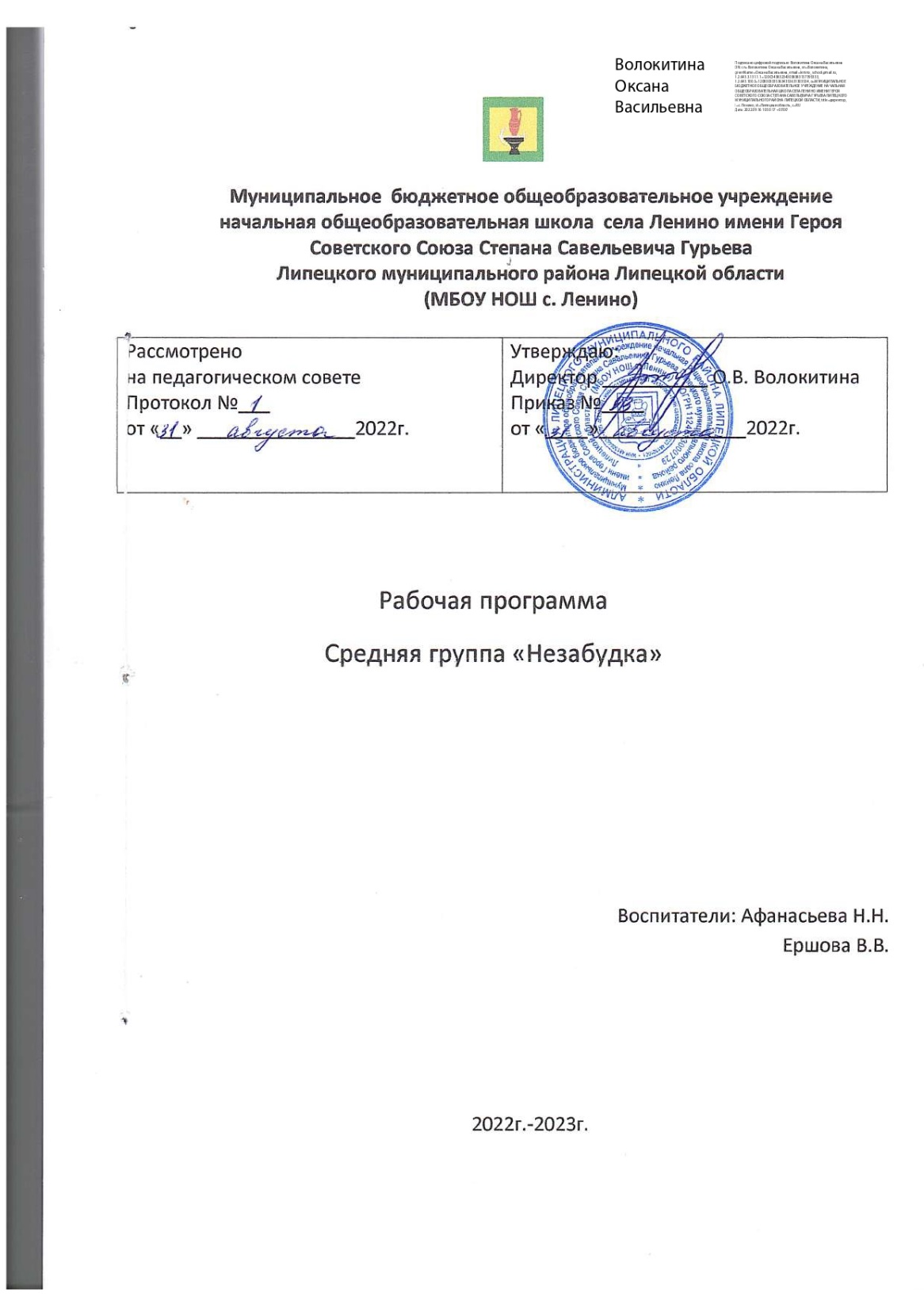 СодержаниеΙ Целевой разделПояснительная запискаПланируемые результаты освоения РПΙΙ Содержательный разделСодержание образовательной области «Познавательное развитие»Содержание образовательной области «Речевое развитие»Содержание образовательной области «Художественно-эстетическое развитие»Содержание образовательной области «Физическое развитие»Содержание образовательной области «Социально-коммуникативное развитие»Содержание части, формируемой участниками образовательного процесса. Региональный компонентΙΙΙ Организационный разделКомплексно — тематическое планирование работы с детьмиОсобенности взаимодействия педагогического коллектива с семьями воспитанниковМатериально-техническое обеспечение Программы; обеспеченность методическими материалами и средствами обучения и воспитания.Ι Целевой раздел1.1.Пояснительная записка.Основная образовательная программа Муниципального бюджетного общеобразовательного учреждения начальной общеобразовательной школы села Ленино (далее Программа), разработана в соответствии с Федеральным государственным образовательным стандартом дошкольного образования (Приказ Министерства образования и науки Российской Федерации от 17 октября 2013 года № 1155), с учетом Примерной основной образовательной программы дошкольного образования (одобрена решением федерального учебно-методического объединения по общему образованию, протокол от 20 мая 2015 года № 2/15). Программа обеспечивает развитие личности детей дошкольного возраста от 1,5 до 8 лет в различных видах общения и деятельности с учетом их возрастных, индивидуальных психологических и физиологических особенностей. Основными участниками реализации Программы являются: дети дошкольного возраста, родители (законные представители), педагоги.При разработке Программы учитывались следующие нормативные документы:Федеральный закон от 29 декабря 2012г. № 273-ФЗ «Об образовании в Российской Федерации» (Принят Государственной Думой 21 декабря 2012 года, одобрен Советом Федерации 26 декабря 2012 года).Приказ Министерства образования и науки РФ от 30 августа 2013г. №1014 «Об утверждении Порядка и осуществления образовательной деятельности по основным общеобразовательным программам дошкольного образования».Приказ Министерства образования и науки Российской Федерации от 17 октября 2013 г. № 1155 «Об утверждении Федерального государственной образовательного стандарта дошкольного образования»;Постановление Главного государственного санитарного врача Российской Федерации от 15.05.2013 г. № 26 «Об утверждении СанПиН 2.4.1.3049-13. «Санитарно-эпидемиологические требования к устройству содержания и организации режима работы дошкольных образовательных организаций».Программа разработана с использованием парциальных программ и технологий:Е.В. Колесникова «Математические ступеньки» (развитие математических представлений).И.А. Лыкова Программа «Цветные ладошки» (изобразительное творчество);О.С. Ушакова Программа «Развитие речи дошкольников».Волосовец Т.В., Маркова В.А., Аверин С.А. STEM-образование детей дошкольного и младшего школьного возраста. Парциальная модульная программа развития интеллектуальных способностей в процессе познавательной деятельности и вовлечения в научно-техническое творчество: учебная программа / Т. В. Волосовец и др. — 2-е изд., стерео- тип. — М.: БИНОМ. Лаборатория знанийСодержание Программы ориентировано на разностороннее развитие дошкольников с учетом их возрастных и индивидуальных особенностей. Задачи по формированию физических, интеллектуальных и личностных качеств детей решаются интегрировано и охватывают следующие образовательные области:социально-коммуникативное развитие;познавательное развитие;речевое развитие;художественно-эстетическое развитие;физическое развитие.Решение программных образовательных задач предусматривается не только в рамках непосредственно образовательной деятельности, но и в ходе режимных моментов – как в совместной деятельности взрослого и детей, так и в самостоятельной деятельности дошкольников.Содержание Программы обеспечивает развитие личности, мотивации и способностей детей в различных видах деятельности и охватывает следующие структурные единицы, представляющие определенные направления развития и образования детей (далее - образовательные области):социально-коммуникативное развитие;познавательное развитие;речевое развитие;художественно-эстетическое развитие;физическое развитие.Решение программных образовательных задач предусматривается не только в рамках непосредственно образовательной деятельности, но и в ходе режимных моментов – как в совместной деятельности взрослого и детей, так и в самостоятельной деятельности дошкольников.Планируемые результаты освоения Программы в средней группе (4-5 лет).Игровая деятельность:способен объединяясь в игре со сверстниками, может принимать на себя роль, владеть способом ролевого поведения; соблюдать ролевое соподчинение (продавец — покупатель) и вести ролевые диалоги;способен взаимодействовать со сверстниками, проявлять инициативу и предлагать новые роли или действия, обогащать сюжет;способен в дидактических играх противостоять трудностям, подчиняться правилам;может в настольно-печатных играх выступать в роли ведущего, объяснять сверстникам правила игры;может адекватно воспринимать в театре (кукольном, драматическом) художественный образ;способен в самостоятельных театрализованных играх обустраивать место для игры (режиссерской, драматизации), воплощаться в роли, используя художественные выразительные средства (интонация, мимика), атрибуты, реквизит;имеет простейшие представления о театральных профессиях.Коммуникативная деятельность:способен понимать и употреблять слова-антонимы;умеет образовывать новые слова по аналогии со знакомыми словами; умеет выделять первый звук в слове;может рассказать о содержании сюжетной картинки;способен с помощью взрослого повторять образцы описания игрушки;может назвать любимую сказку, прочитать наизусть понравившееся стихотворение, считалку;может рассматривать иллюстрированные издания детских книг, проявлять интерес к ним, драматизировать (инсценировать) с помощью взрослого небольшие сказки (отрывки из сказок).Познавательно-исследовательская деятельность:умеет различать, из каких частей составлена группа предметов, называть их характерные особенности (цвет, размер, назначение);умеет считать до 5 (количественный счет), отвечать на вопрос «Сколько всего?»;умеет сравнивать количество предметов в группах на основе счета (в пределах 5), а также путем поштучного соотнесения предметов двух групп (составления пар); определять, каких предметов больше, меньше, равное количество;умеет сравнивать два предмета по величине (больше — меньше, выше — ниже, длиннеекороче, одинаковые, равные) на основе приложения их друг к другу или наложения;умеет различать и называть круг, квадрат, треугольник, шар, куб; способен знать их характерные отличия;умеет определять положение предметов в пространстве по отношению к себе (вверху - внизу, впереди - сзади); умеет двигаться в нужном направлении то сигналу: вперед и назад, вверх и вниз (по лестнице).умеет определять части суток;может называть разные предметы, которые окружают его в помещениях, на участке, на улице; знать их назначение;может называть признаки и количество предметов;может называть домашних животных и знать, какую пользу они приносят человеку;способен различать и называть некоторые растения ближайшего окружения;может называть времена года в правильной последовательности;- может знать и соблюдать элементарные правила поведения в природе;начинает проявлять образное предвосхищение.на основе пространственного расположения объектов может сказать, что произойдет в результате их взаимодействия.Трудовая деятельность:умеет самостоятельно одеваться, раздеваться, складывать и убирать одежду, с помощью взрослого приводить ее в порядок;умеет самостоятельно выполнять обязанности дежурного по столовой;умеет самостоятельно готовить к занятиям свое рабочее место, убирать материалы по окончании работы.Конструктивная деятельность:продуктивная (конструктивная) деятельность. Умеет использовать строительные детали с учетом их конструктивных свойств;способен преобразовывать постройки в соответствии с заданием педагога;умеет сгибать прямоугольный лист бумаги пополам;может конструировать по замыслу.Изобразительная деятельность:может изображать предметы путем создания отчетливых форм, подбора цвета, аккуратного закрашивания, использования разных материалов;может передать несложный сюжет, объединяя в рисунке несколько предметов;способен выделять выразительные средства дымковской и филимоновской игрушки.умеет украшать силуэты игрушек элементами дымковской и филимоновской росписи;- может создать образы разных предметов и игрушек, объединять их в коллективную композицию; использовать все многообразие усвоенных приемов лепки;умеет правильно держит ножницы и умеет резать ими по прямой, по диагонали (квадрат и прямоугольник); вырезать круг из квадрата, овал — из прямоугольника, плавно срезать и закруглять углы;умеет аккуратно наклеивать изображения предметов, состоящие из нескольких частей;умеет составляет узоры из растительных форм и геометрических фигур;Музыкальная деятельность:может узнавать песни по мелодии;может различать звуки по высоте (в пределах сексты — септимы);может петь протяжно, четко произносить слова; вместе с другими детьми - начинать и заканчивать пение;способен выполнять движения, отвечающие характеру музыки, самостоятельно меняя их в соответствии с двух частной формой музыкального произведения;умеет выполнять танцевальные движения: пружинка, подскоки, движение парами по кругу, кружение по одному и в парах.может выполнять движения с предметами (с куклами, игрушками, ленточками);умеет играть на металлофоне простейшие мелодии на одном звуке.Двигательная деятельность:способен владеть в соответствии с возрастом основными движениями.может проявлять интерес к участию в подвижных играх и физических упражнениях.может принимать правильное исходное положение при метании;может метать предметы разными способами правой и левой рукой; отбивать мяч о землю (пол) не менее 5 раз подряд;может ловить мяч кистями рук с расстояния до 1,5 м;умеет строиться в колонну по одному, парами, в круг, шеренгу;может скользить самостоятельно по ледяным дорожкам (длина 5 м);умеет ходит на лыжах скользящим шагом на расстояние до 500 м, выполнять поворот переступанием, подниматься на горку;умеет ориентироваться в пространстве, находить левую и правую стороны;способен	выполнять	упражнения,	демонстрируя	выразительность,	грациозность, пластичность движений.Безопасность:способен соблюдать элементарные правила поведения в детском саду;способен соблюдать элементарные правила поведения на улице и в транспорте, элементарные правила дорожного движения;умеет самостоятельно выполнять доступные гигиенические процедуры.способен соблюдать элементарные правила поведения во время еды, умывания.знаком с понятиями «здоровье» и «болезнь»;может различать и называть специальные виды транспорта («Скорая помощь»,«Пожарная», «Полиция»), объяснять их назначение;умеет понимать значения сигналов светофора, узнавать и называть дорожные знаки«Пешеходный переход», «Дети»;может различать проезжую часть, тротуар, подземный пешеходный переход, пешеходный переход «Зебра»;может знать и соблюдать элементарные правила поведения в природе (способы безопасного взаимодействия с растениями и животными, бережного отношения к окружающей природе).ΙI Содержательный разделСОЦИАЛЬНО-КОММУНИКАТИВНОЕ РАЗВИТИЕ«Социально-коммуникативное развитие направлено на усвоение норм и ценностей, принятых в обществе, включая моральные и нравственные ценности; развитие общения и взаимодействия ребенка со взрослыми и сверстниками; становление самостоятельности, целенаправленности и саморегуляции собственных действий; развитие социального и эмоционального интеллекта, эмоциональной отзывчивости, сопереживания, формирование готовности к совместной деятельности со сверстниками, формирование уважительного отношения и чувства принадлежности к своей семье и к сообществу детей и взрослых в Организации; формирование позитивных установок к различным видам труда и творчества; формирование основ безопасного поведения в быту, социуме, природе»Основные цели и задачи:Социализация, развитие общения, нравственное воспитание.Усвоение норм и ценностей, принятых в обществе, воспитание моральных и нравственных качеств ребенка, формирование умения правильно оценивать свои поступки и поступки сверстников.Развитие общения и взаимодействия ребенка с взрослыми и сверстниками, развитие социального и эмоционального интеллекта, эмоциональной отзывчивости, сопереживания, уважительного и доброжелательного отношения к окружающим.Формирование готовности детей к совместной деятельности, развитие умения договариваться, самостоятельно разрешать конфликты со сверстниками.Ребенок в семье и сообществе, патриотическое воспитание:Формирование образа Я, уважительного отношения и чувства принадлежности к своей семье и к сообществу детей и взрослых в организации; формирование гендерной, семейной принадлежности, воспитание любви к Родине, гордости за ее достижения, патриотических чувств.Самообслуживание, самостоятельность, трудовое воспитание.Развитие	навыков	самообслуживания;	становление	самостоятельности, целенаправленности и саморегуляции собственных действий.Воспитание культурно-гигиенических навыков.Формирование позитивных установок к различным видам труда и творчества, воспитание положительного отношения к труду, желания трудиться.Воспитание ценностного отношения к собственному труду, труду других людей и его результатам.Формирование умения ответственно относиться к порученному заданию (умение и желание доводить дело до конца, стремление сделать его хорошо).Формирование первичных представлений о труде взрослых, его роли в обществе и жизни каждого человека.Формирование основ безопасности.Формирование первичных представлений о безопасном поведении в быту, социуме, природе. Воспитание осознанного отношения к выполнению правил безопасности.Формирование	осторожного	и   осмотрительного	отношения	к	потенциально опасным для человека и окружающего мира природы ситуациям.Формирование представлений о некоторых типичных опасных ситуациях и способах поведения в них.Формирование элементарных представлений о правилах безопасностидорожного движения; воспитание осознанного отношения к необходимости выполнения этих правил.РЕЧЕВОЕ РАЗВИТИЕ.«Речевое развитие включает владение речью как средством общения и культуры; обогащение активного словаря; развитие связной, грамматически правильной диалогической и монологической речи; развитие речевого творчества; развитие звуковой и интонационной культуры речи, фонематического слуха; знакомство с книжной культурой, детской литературой, понимание на слух текстов различных жанров детской литературы; формирование звуковой аналитико-синтетической активности как предпосылки обучения грамоте».Основные цели и задачи:Развитие речи.Развитие свободного общения с взрослыми и детьми, овладение конструктивными способами и средствами взаимодействия с окружающими.Развитие всех компонентов устной речи детей: грамматического строя речи, связной речи — диалогической и монологической форм; формирование словаря, воспитание звуковой культуры речи.Практическое овладение воспитанниками нормами речи.Художественная литература.Воспитание интереса и любви к чтению; развитие литературной речи.Воспитание желания и умения слушать художественные произведения, следить за развитием действия.ПОЗНАВАТЕЛЬНОЕ РАЗВИТИЕ«Познавательное развитие предполагает развитие интересов детей, любознательности и познавательной мотивации; формирование познавательных действий, становление сознания; развитие воображения и творческой активности; формирование первичных представлений о себе, других людях, объектах окружающего мира, о свойствах и отношениях объектов окружающего мира (форме, цвете, размере, материале, звучании, ритме, темпе, количестве, числе, части и целом, пространстве и времени, движении и покое, причинах и следствиях и др.), о малой родине и Отечестве, представлений о социокультурных ценностях нашего народа, об отечественных традициях и праздниках, о планете Земля как общем доме людей, об особенностях ее природы, многообразии стран и народов мира»Основные цели и задачи:Формирование элементарных математических представлений.Формирование элементарных математических представлений, первичных представлений об основных свойствах и отношениях объектов окружающего мира: форме, цвете, размере, количестве, числе, части и целом,в пространстве и времени.Развитие познавательно-исследовательской деятельности.Развитие познавательных интересов детей, расширение опыта ориентировки в окружающем, сенсорное развитие, развитие любознательности и познавательной мотивации; формирование познавательных действий, становление сознания; развитие воображения и творческой активности; формирование первичных представлений об объектах окружающего мира, о свойствах и отношениях объектов окружающего мира (форме, цвете, размере, мате- риале, звучании, ритме, темпе, причинах и следствиях и др.).Развитие восприятия, внимания, памяти, наблюдательности, способности анализировать, сравнивать, выделять характерные, существенные признаки предметов и явлений окружающего мира; умение устанавливать простейшие связи между предметами и явлениями, делать простейшие обобщения.Ознакомление с предметным окружением.Ознакомление с предметным миром (название, функция, назначение, свойства и качества предмета); восприятие предмета как творения человеческой мысли и результата труда.Формирование первичных представлений о многообразии предметно- го окружения; о том, что человек создает предметное окружение, изменяет и совершенствует его для себя и других людей, делая жизнь более удобной и комфортной. Развитие умения устанавливать причинно-следственные связи между миром предметов и природным миром.Приобщение с социокультурным ценностям.Ознакомление с окружающим социальным миром, расширение кругозора детей, формирование целостной картины мира. Формирование первичных представлений о малой родине и Отечестве, представлений о социокультурных ценностях нашего народа, об отечественных традициях и праздниках. Формирование гражданской принадлежности; воспитание любви к Родине, гордости за ее достижения, патриотических чувств. Формирование элементарных представлений о планете Земля как общем доме людей, о многообразии стран и народов мира.Ознакомление с миром природы.Ознакомление с природой и природными явлениями. Развитие умения устанавливать      причинно-следственные	связи между природными явлениями. Формирование первичных представлений о природном многообразии планеты Земля. Формирование элементарных экологических представлений. Формирование понимания того, что человек — часть природы, что он должен беречь, охранять и защищать ее, что в природе все взаимосвязано, что жизнь человека на Земле во многом зависит от окружающей среды. Воспитание умения правильно вести себя в природе. Воспитание любви к природе, желания беречь ее.ХУДОЖЕСТВЕННО-ЭСТЕТИЧЕСКОЕ РАЗВИТИЕ.«Художественно-эстетическое развитие предполагает развитие предпосылок ценностно-смыслового восприятия и понимания произведений искусства (словесного, музыкального, изобразительного), мира природы; становление эстетического отношения к окружающему миру; формирование элементарных представлений о видах искусства; восприятие музыки, художественной литературы, фольклора; стимулирование сопереживания персонажам художественных произведений; реализацию самостоятельной творческой деятельности детей (изобразительной, конструктивно-модельной, музыкальной и др.)Основные цели и задачи:Формирование интереса к эстетической стороне окружающей действительности, эстетического отношения к предметам и явлениям окружающего мира, произведениям искусства; воспитание интереса к художественно-творческой деятельности.Развитие эстетических чувств детей, художественного восприятия, образных представлений, воображения, художественно-творческих способностей.Развитие детского художественного творчества, интереса к самостоятельной творческой деятельности (изобразительной, конструктивно-модельной, музыкальной и др.); удовлетворение потребности детей в самовыражении.Приобщение к искусству.Развитие эмоциональной восприимчивости, эмоционального отклика на литературные и музыкальные произведения, красоту окружающего мира, произведения искусства.Приобщение детей к народному и профессиональному искусству (словесному, музыкальному, изобразительному, театральному, к архитектуре) через ознакомление с лучшими образцами отечественного и мирового искусства; воспитание умения понимать содержание произведений искусства.Формирование элементарных представлений о видах и жанрах искусства, средствах выразительности в различных видах искусства.Изобразительная деятельность.Развитие	интереса	к	различным	видам	изобразительной	деятельности; совершенствование умений в рисовании, лепке, аппликации, художественном труде.Воспитание	эмоциональной	отзывчивости	при	восприятии	произведений изобразительного искусства.Воспитание желания и умения взаимодействовать со сверстниками при создании коллективных работ.Конструктивно-модельная деятельность.Приобщение	к	конструированию;	развитие	интереса	к	конструктивной деятельности, знакомство с различными видами конструкторов.Воспитание	умения	работать	коллективно,	объединять	свои	поделки	в соответствии с общим замыслом, договариваться, кто какую часть работы будет выполнять.Музыкально-художественная деятельность.Приобщение к музыкальному искусству; формирование основ музыкальной культуры, ознакомление с элементарными музыкальными понятиями, жанрами; воспитание эмоциональной отзывчивости при восприятии музыкальных произведений.Развитие музыкальных способностей: поэтического и музыкального слуха, чувства ритма, музыкальной памяти; формирование песенного, музыкального вкуса.Воспитание интереса к музыкально-художественной деятельности, совершенствование умений в этом виде деятельности.Развитие детского музыкально-художественного творчества, реализация самостоятельной творческой деятельности детей; удовлетворение потребности в самовыражении.ФИЗИЧЕСКОЕ РАЗВИТИЕ.«Физическое развитие включает приобретение опыта в следующих видах деятельности детей: двигательной, в том числе связанной с выполнением упражнений, направленных на развитие таких физических качеств, как координация и гибкость; способствующих правильному формированию опорно-двигательной системы организма, развитию равновесия, координации движения, крупной и мелкой моторики обеих рук, а также с правильным, не наносящим ущерба организму, выполнением основных движений (ходьба, бег, мягкие прыжки, повороты в обе стороны), формирование начальных представлений о некоторых видах спорта, овладение подвижными играми с правилами; становление целенаправленности и саморегуляции в двигательной сфере; становление ценностей здорового образа жизни, овладение его элементарными нормами и правилами (в питании, двигательном режиме, закаливании, при формировании полезных привычек и др.)». 	Основные цели и задачи:Формирование начальных представлений о здоровом образе жизни.Формирование у детей начальных представлений о здоровом образе жизни.Физическая культура.Сохранение, укрепление и охрана здоровья детей; повышение умственной и физической работоспособности, предупреждение утомления.Обеспечение гармоничного физического развития, совершенствование умений и навыков в основных видах движений, воспитание красоты, грациозности, выразительности движений, формирование правильной осанки.Формирование потребности в ежедневной двигательной деятельности. Развитие инициативы, самостоятельности и творчества в двигательной активности, способности к самоконтролю, самооценке при выполнении движений.Развитие интереса к участию в подвижных и спортивных играх и физических упражнениях, активности в самостоятельной двигательной деятельности; интереса и любви к спорту.Часть, формируемая участниками образовательных отношений.Авторская парциальная образовательная программа Колесниковой Е.В.«Математические ступеньки», развивающая, поскольку в процессе ее реализации у ребенка формируются математические способности:-к обобщению математического материала;-оперированию числовой и знаковой символикой;-абстрагированию от конкретных количественных отношений;-сокращению процесса математических рассуждений;-обратимости мыслительных процессов;-последовательному, логическому рассуждению, связанному с потребностью в доказательствах, обоснованиях, выводах.Предпосылки к универсальным учебным действиям (УУД) с учетом предметного содержания:личностные:-умение соотносить поступки, события с принятымиэтическими принципами, знание моральных норм и умение выделить нравственный аспект поведения.логические:-анализ и синтез объектов с целью выделения математических признаков(количества, формы, времени, пространства, величины),-установление причинно-следственных связей,-построение логической цепи рассуждений,-знаково-символическое моделирование;Коммуникативные:- дети учатся вступать в диалог, участвовать в коллективном обсуждении учебно- игровых задач, интегрироваться в группу сверстников и продуктивно с ними сотрудничать.При формировании предпосылок универсальных учебных действий используются следующие элементы современного образования:разрешение проблемных ситуаций;побуждение к самостоятельному поиску ответа на поставленную учебно-игровуюзадачу;обращение за помощью к сказочным героям.Содержание образовательной области «Художественно-эстетическое развитие» расширено реализацией программы «Цветные ладошки» и направлено на достижение художественно-творческих способностей в изобразительной деятельности детей дошкольного возраста:парциальной программы И.А.Лыковой «Цветные ладошки».умеет	воспринимать	и	более	точно	передавать	форму	объектов	через обрисовывающий жест;умеет координировать движения рисующей руки (широкие, мелкие, ритмичные движения);умеет сочетать различные техники изобразительной деятельности (графика, живопись, пластика) и конструирования на одном и том же занятии;умеет варьировать формы, создавать многофигурные композиции при помощи цветных линий, мазков, пятен, геометрических форм;О.С. Ушакова Парциальная программа «Развитие речи дошкольников».проявляет инициативу и активность в общении; решает бытовые и игровые задачи посредством общения со взрослыми и сверстниками; узнает новую информацию, выражает просьбу, жалобу, высказывает желания, избегает конфликта; без напоминания взрослого здоровается и прощается, говорит «спасибо» и «пожалуйста»;инициативен в разговоре, отвечает на вопросы, задает встречные, проявляет интерес и самостоятельность в использовании простых форм объяснительной речи;все звуки произносит чисто, пользуется средствами эмоциональной и речевой выразительности;самостоятельно пересказывает рассказы и сказки, с небольшой помощью взрослого составляет описательные и сюжетные рассказы, сочиняет загадки;проявляет словотворчество, интерес к языку, различает понятия «слово» и «звук»;вычленяет первый звук в слове, слышит слова с заданным первым звуком.Различает на слух гласные и согласные звуки.КРАЕВЕДЕНИЕ.Данная часть Программы включает краеведение «Знакомим ребенка с малой Родиной»:у ребенка преобладает эмоционально положительное отношение к малой Родине, он хорошо ориентируется в ближайшем к детскому саду и дому окружению, центральных улицах города, знает и стремится выполнять правила поведения в нем;знает историю возникновения родного села, города; знаком со знаменитыми земляками и людьми, прославившими Липецкий край;имеет представление о достопримечательностях родного города; его государственных символах;у ребенка преобладает эмоционально положительное отношение к родному дому, семье, уважения к родителям и их труду;проявляет интерес, любознательность к народному творчеству и миру ремесел в родном городе;имеет представление о животном и растительном мире родного края; о Красной книге Липецкой области.с удовольствием включается в проектную деятельность, связанную с познанием малой Родины, в детское коллекционирование, создание мини-музеев, макетов, рукописных книг;проявляет начала социальной активности: участвует в социально-значимых событиях, переживает эмоции, связанные с событиями военных лет и подвигами липчан, стремится выразить позитивные отношения к его жителям.Средний дошкольный возраст 4-5 лет:сформированы представления о русской народной игрушке – романовскойигрушке;способен эмоционально воспринимать ожидаемые события, проявляет интерес крусскому искусству.сформированы представления детей о членах своей семьи, их занятиях, проявляет любовь и уважение к близким;сформированы представления об особенностях жизни диких животных в осеннее время; проявляет чувство любви к родному краю и бережное отношение к природе;сформированы представления о предметах русского народного быта:	самовар, глиняный горшок, прялка, веретено, скалка;знаком с традициями народного праздника – Рождество; проявляет интерес к культуре родного края;сформированы представления о зимующих и перелётных птицах нашего края, условиях их жизни в зимнее время и о роли человека в жизни зимующих птиц; развита познавательная активность; проявляет бережное отношение к природе;сформированы знания о русских народных инструментах – балалайка и деревянные ложки; имеет представления о русских народных праздниках – масленица;сформированы знания детей о своей родной улице, почему она так называются; знает название улицы, на которой он находится;проявляет любовь и привязанность к своему дому, детскому саду, родной улице;сформированы знания о природе родного края – реке Воронеж, ее обитателях; знает правила поведения на воде в разное время года; сформированы представления детей о том, что пресной воды на земле мало и ее надо беречь; проявляет любовь к русской природе;развиты представления детей о весенних полевых работах. Развиты трудовые навыки. Проявляет уважение к труду взрослых.Комплексно –тематическое планирование воспитательно-образовательного процесса в средней  группе.Организованная образовательная деятельностьРасписание образовательной деятельности воспитанников средней группы «Незабудка»Перспективно-тематический планI разделOO «Познавательное развитие»Вид деятельности: формирование целостной картины мира (ФЦКМ)разделOO «Познавательное развитие»Вид деятельности: формирование элементарных математических представлений (ФЭМП)разделOO «Речевое развитие»Вид деятельности: Развитие речиразделOO «Художественно-эстетическое развитие»Вид деятельности: РисованиеIII разделOO «Художественно-эстетическое развитие»Вид деятельности: конструированиеIII разделOO «Художественно-эстетическое развитие»Вид деятельности: ЛепкаIII разделOO «Художественно-эстетическое развитие»Вид деятельности: аппликацияПланирование образовательной деятельности по физической культуре с детьми 4-5 летIII Организационный разделСоциальное партнерство с родителями.Для работы с родителями определили следующую цель:Способствовать установлению сотрудничества детского сада и семьи в вопросах обучения, воспитания и развития детей дошкольного возраста.Для реализации поставленной цели необходимо решение следующих задач:повышать психолого-педагогическую культуру родителей;выявлять и транслировать положительный опыт семейного воспитания;содействовать	сплочению	родительского	коллектива	с	целью	предупреждения межличностных конфликтных ситуаций;способствовать установлению доверительных отношений между родителями и детским садом.Список литературы и материально-технического обеспечения.Комплексные занятия по программе «От рождения до школы» под ред. Н.Е. Вераксы, Т.С. Комаровой, М.А. Васильевой. Средняя группа /авт.-сост. З.А. Ефанова. – Волгоград: Учитель, 2012Лаврова Л.Н. Проектная деятельность с дошкольниками по краеведению: учебно- методическое пособие / Л.Н. Лаврова, И.В. Чеботарева. – 2-е изд. – Липецк: ЛИРО, 2014.Е.В. Колесникова. Математика для детей 4 – 5 лет: Методическое пособие к рабочей тетради. – М.: ТЦ Сфера, 2006.Е.В. Колесникова. Я считаю до пяти. Математика для детей 4 – 5 лет. 3-е изд., перераб. и дополн. – М.: ТЦ Сфера, 2014.О.С. Ушакова. Занятия по развитию речи для детей 3 – 5 лет / Под ред. О.С. Ушаковой.М.: ТЦ Сфера, 2009.И.А. Лыкова. Изобразительная деятельность в детском саду. Средняя группа (художественно-эстетическое развитие): учебно-методическое пособие. – М.: Издательский дом«Цветной мир», 2014.И.А. Лыкова. Художественный труд в детском саду. Средняя группа. – М.: Издательский дом «Цветной мир», 2010.Кузнецова С.В. Мастерим с детьми: поделки из природных материалов / С.В. Кузнецова, Е.Б. Рудакова. – Ростов н/Д : Феникс, 2010.Куцакова Л.В. Конструирование и художественный туд в детском саду: Программа и конспекты занятий. – М.: ТЦ Сфера, 2005.Коскова Н.В. Раз, два, три, четыре… Развивающие игры и упражнения для детей четырех лет [Текст] / Авт.-сост. Н.В. Коскова. 2-е изд., стер. – Новосибирск: Сиб. унив. Изд-во, 2008.Ломбина Т.Н. Рюкзачок с загадками : хорошая книга по развитию речи / Т.Н. Ломбина, В.Г. Лукша. – Изд. 3-е. – Ростов н/Д : Феникс, 2008.Губанова Н.Ф. Театрализованная деятельность дошкольников: 2-5 лет. Методические рекомендации, конспекты занятий, сценарии игр и спектаклей. – М.: ВАКО, 2007.Гейченко И.Л., Исавнина О.Г. Пословицы и поговорки – детям дошкольного возраста. СПб.: ООО ИЗДАТЕЛЬСТВО «ДЕТСТВО-ПРЕСС», 2012.Как обеспечить безопасность дошкольников: Конспектиы занятий по ОБЖ. Книга для воспитателей детского сада. К. Ю. Белая, В.Н. Зимонина, Л.А.Кондрыкинская, пятое издание – М: Просвещение 2005Шорыгина Т.А. Осторожные сказки: Безопасность для малышей – М.: Книголюб 2004Шорыгина Т.А. Правила пожарной безопасности 5-8 лет – М.: Сфера 2005 г.Елжова Н.В. ПДД в детском саду: Развивающая среда и методика по ознакомлению детей с ПДД, перспективное планирование, конспекты занятий. Издание 4-е, Ростов н/Д: Феникс 2014 г.Т.А.Бабурина Знакомство детей с русским народным творчеством. С-Петербург: ДЕТСТВО-ПРЕСС, 2015Материально-техническое обеспечение Программы: Демонстрационные картины:«Животные».Тематические плакаты:«Изучаем время»,	«Распорядок дня»,	«Геометрические фигуры и формы»,«Посчитаем»,	«Мы считаем», карта нашей Родины, « Этикет для самых маленьких»,«Сравнения»,	«Больше   меньше   равно»,   «Зоопарк»,	«Домашние   животные»,	«грибы»,«знакомые птицы», « цветы»,«Морские обитатели».Наглядный материал по комплексно-тематическому планированию«Фрукты», «Овощи», «Ягоды», «Грибы», «Деревья», «Кустарники», «Цифры и фигуры»,		«Негосударственные   символы   России»,	«Россия»,  «Защитники Отечества»,«Транспорт»,«Спец.машины», «Музыкальные инструменты», «Профессии», «Береги свое здоровье»,«Посуда», «ПДД».«Одежда, обувь, головные уборы», «Листья и плоды», «Лесные и полевые цветы», «Цветы», «Лесные ягоды», «Насекомые», «Птицы», «Дикие животные», «Домашние животные», «Герои   русских сказок», «Осень»,   «Зима»,   «Весна»,   «Лето»,   «Садовые цветы», «Космос», «О космонавтике», «Народные промыслы», «Филимоновская игрушка»,«Дымковская игрушка».Демонстрационный материал по развитию речи и обучению грамоте:«Азбука», буквы на магнитах, раздаточный материал, «Серии картинок для обучения дошкольников рассказыванию», «Опорные схемы для составления описательных рассказов», мнемотаблицы.Развивающие и дидактические игры«Наша Родина», «Конек - Горбунок», «Курочка ряба», «Любимая сказка» ,кубики«Азбука» , «Мои любимые сказки», «Сказки в дорогу», развивающее лото «В гостях у сказки»,«Ассоциации», «Сочетание цветов», «Цвета», «Домашний уголок», «Геометрические формы»,«Мои любимые цифры», «Ассоциации», «Что такое хорошо и что такое плохо», «Мир животных», «Профессии», «Лото: в мире животных», «Лото: Угадай сказку», «Лото: У сказки в гостях», «Чей домик», «Что к чему», «Веселые зверята», «Сказочное домино», «Друзья - буквы», «Лото: овощи», «Обобщения», «Дымка», «Народные промыслы».Развивающая предметно-пространственная среда:Центр двигательной деятельности «Спортивный уголок»обручимячимешочки для метаниякеглигантелискакалкикольцебросыдартс-дорожка здоровья (массажная)массажерыБадминтонсултанчикигимнастические палкилентыкубикинастольный теннисЦентр сюжетно-ролевой  игрыатрибуты к игре «Семья», «Детский сад».атрибуты к игре «Пираты», «Цирк», «Автомастерская».атрибуты к игре «Больница», «Поликлиника», «Аптека».атрибуты к игре «Супермаркет», «Библиотека».атрибуты к игре «Парикмахерская», «Салон красоты».атрибуты к игре «Театр», «Кино».атрибуты к игре «Турагенство», «Пожарные», «Полиция», «Школа».Центр театрализованной деятельности «Премьера»куклы Би-ба-бо: «Сказка про глупого мышонка», «Сказка об умном	мышонке»,«Три поросенка», «Три медведя», «Волк и семеро козлят».шапочки, маски для игр-драматизаций на темы любимых сказокпальчиковый театр: «Теремок», «Заюшкина избушка», «Лиса, кот и петух».Настольный театр: «Волк и семеро козлят», «Три медведя», «Бременские музыканты»,«Морозко», «Сивка- бурка», «Теремок».Шагающий театр: «Красная Шапочка».-Театр в матрешках: «Гуси лебеди».Центр познавательно-исследовательской деятельности «Всезнайка»коллекция ракушекколлекция семянколлекция бумагимагнитыкрупыбросовый материалприродный материалкрасители, кисточкилинзы, увеличительные стекла, цветные стеклышкиПрозрачные и непрозрачные сосуды разной конфигурации и объёмаворонки, ситосоломки для коктейляватные палочкиБусинки и пуговицы разного размера и формынаперстки, ниткивоздушные шарыдед Лесовичок.Центр книги «Книжкин дом».энциклопедиихрестоматиибукварикниги по возрасту (стихи, рассказы, сказки, повести, былины, басни и пр.)книги акции «Подари книгу»книжки-малышки и книжки-самоделкижурналыкнижкина больницапортреты детских писателейпапка с детскими художниками-иллюстраторамипамятка про обращение с книгойнабор открытокКот ученый.Центр изобразительного творчества «Волшебная кисточка»краски (акварель, гуашь)кисточкистаканыпластилиндощечки для лепкикарандаши (простые, цветные, восковые)трафаретыальбомыцветная бумага (разных видов)журналы про творчествокартиныД/игры на развитие цветоведенияножницыклей (пва, карандашный)точилкипечатибросовый материал (крышки от фломастеров, бутылок и пр.)Центр конструирования «Самоделкин».схемы по конструированию, алгоритмыдеревянные конструкторыконструктор «Лего» (крупный, средний и мелкий)набор для построек пластмассовыйнебольшие игрушки для обыгрывания построекЦентр «Занимательная математика»магнитная доскасчетные палочки- логические блоки Дъенешацветные счётные палочки Кюизенерасчётный и раздаточный материал по формированию элементарных математических представленийдемонстрационный счётный материал по формированию элементарных математических представленийнабор лабиринтовчасылинейкиголоволомкиигры «Колумбово яйцо», «Вьетнамская игра»Центр трудовой деятельности «Чиполлино».вениксовоктазики детскиеклеенчатые фартукипульверизаторлейкитряпочкинабор для рыхления почвы в горшочкахЦентр ПДД и безопасности «Светофорик».макет светофорамакет дороги-набор дорожных знаковжезл ДПСнабор мелких машинруль игрушечныйподелки детей о ПДДпамятки о пожарной безопасностиЦентр русской культуры и малой Родины.Кукла в наряде дымковской игрушкиматрешкидеревянная игрушка «курочки и зернышки»свистулькабогородская игрушка «Медведи»-Филимоновские игрушкиоткрытки про Липецкфлаг РФжурнал «Липецкий зоопарк»журнал «НЛМК: 60 лет»магнитик-серия книг «Наша Россия»Центр музыкальной деятельности «До-ми-солька».металлофонбарабанпогремушкигармошкабубенчикбубенгубные гармошкидудочкараздел ОО «Речевое развитие»Вид деятельности: Чтение художественной литературыраздел ОО «Социально-коммуникативное развитие» Вид деятельности: игровая деятельностьФевральАпрельТемаСодержание образовательной деятельностиИтоговоемероприятие«Здравствуй детский сад»1.«День знаний»1.09-2.09Развитие у детей познавательной мотивации, интереса к школе, книгам. Формирование дружеских, доброжелательных отношений между детьми.Продолжение знакомства с детским садом, как ближайшим социальным окружением ребёнка, расширение представлений о профессиях сотрудников детского сада (воспитатель, помощник воспитателя,врач, повар и др.)Познавательная игра- путешествие:«Хорошо у нас в саду»2. «Будь внимателен, по дороге в детский сад!»05.09-09.09Знакомить детей с ПДД в качестве пешехода и пассажира транспортного средства, названием и значением дорожных знаков, ролью светофора надороге, познакомить с действиями инспектора ГИБДД в различных ситуациях.Просмотр презентации«Вокруг опасности»3. «Если хочешь быть здоров» 12.09-16.09Расширение у детей знаний об организме человека, о ценности его здоровья, полезных привычках, укрепляющих здоровье, о мерах профилактики и укрепления здоровья; способствование у детей устойчивого интереса к правилам и нормам ЗОЖ, потребности в здоровье сберегающем и безопасномповедении.Спортивный досуг«Если хочешь быть здоров».4. «Кем я хочу стать?» 19.09-23.09Знакомить с разными профессиями, познакомить с особенностями профессиональной одежды, продолжать знакомить с разными приборами иинструментами, необходимыми для разных профессийПроект «Такие разные профессии»«Золотая осень»1. «Осень в саду и в огороде» 26.09-30.09Закрепить представления об осеннем урожае, сельскохозяйственном труде взрослых, расширить знания о выращивании растений, прививать любовь ктрудуПраздник«Осени» Выставка поделок«Дары осени»2. «Осень в лесу»3.10-07.10Расширение знаний детей об осени. Продолжение знакомства с правилами безопасного поведения в природе. Формирование обобщающих представлений об осени, как времени года. Расширение представлений о неживой природе.Коллективная работа «Осенний лес»3.«Хлеб всему голова»10.10-14.10Познакомить детей со злаковыми культурами, из которых выпекают хлеб. Дать представление о труде хлеборобов, познакомить с последовательностью выращивания хлеба. Воспитывать уважительноеотношение производству хлебаКоллективная работа«Я пеку, пеку, пеку…» (лепка изсоленого теста)4.«Животный мир готовится к зиме»17.10-21.10Расширять знания о правилах безопасного поведения на природе. Воспитывать бережное отношение к природе. Формировать элементарные экологическиепредставления.Оформление альбома «Ранняя осень»5. «Сезонные наблюдения» 24.10-28.10Расширять представления детей об осени. Развивать умение устанавливать простейшие связи между явлениями живой и неживой природы (похолодало –исчезли бабочки, отцвели цветы и т.д.), вести сезонные наблюдения.Оформление альбома «Времена года»«С чего начинается Родина?»1. «Земля-наш общий дом»«День народного единства»31.10-03.11Формировать понятие, что Земля-наш общий дом, расширить представления об экосистемах, климатических зонах, живой и неживой природе, закреплять правила поведения в природе.Коллективная работа «Мы единое целое»2. «Моя страна- Россия»07.11-11.11Расширять представления детей о родной стране; формировать представления о том, что Россия – огромная многонациональная страна. Познакомить с флагом и гербом нашей страны. Рассказать о том, что Москва – наш главный город, столица нашей Родины. Познакомить детей с достопримечательностями Москвы, с народными обычаями и традициями.Воспитывать любовь к родной стран – своей России.Фото выставка«Что я видел в Москве»3. «Мой город, мое село – мая малая родина» 14.11-18.11Знакомить с родным городом. Формировать начальные представления о родном крае, его истории и культуре. Воспитывать любовь к родному краю. Расширять представления о правилах поведения в городе, элементарных ПДДФотовыставка«Интересные места родного города» Коллаж«Посмотри народкак село Ленино живет!»4. «Я и моя семья». 21.11-25.11Расширять представление о здоровье и здоровом образе жизни. Расширять представления детей о своей семье.Формировать первоначальные представления о родственных отношениях в семье (сын, дочь, мама, папа и т.д.). закреплять знания детьми своих имен,фамилии и возраста; имен родителей. Знакомить детей с профессиями родителей, воспитывать уважение кБеседа «Дерево держится корнями, а человек семьей».Творческая работа«Знакомьтесь! Это - я»труду близких взрослых.Формировать положительную самооценку, образ Я (помогать каждому ребенку как можно чаще убеждаться в том, что он хороший, что его любят).Развивать представления детей о своем внешнем облике.Воспитывать эмоциональную отзывчивость насостояние близких людей, формировать уважительное, заботливое отношение к пожилым родственникам«Здравствуй, Зимушка-зима»1. «Зимующие птицы»28.11-02.12Уточнить представление о зимующих птицах нашего края, условиях их обитания в зимнее время, о роли человека в жизни зимующих птиц. Формировать основы экологического сознания.Акция«Покормите птиц зимой» (изготовлениекормушек).2. «Животный мир зимой!»05.12-09.12Уточнить представление о животных нашего края, обусловиях их обитания в зимнее время, о роли человека в жизни животного мира в целом.ОД «Как звери готовятся к зиме».3. «Зима изменения в природе» 12.12-16.12Развивать	умение	вести	сезонные	наблюдения, замечать красоту зимней природы, отражать ее в рисунках, лепке. Знакомить с зимними видами спорта. Формировать представление о безопасном поведении людей зимой. Формировать исследовательский ипознавательный интерес в ходе экспериментирования с водой и льдом.Вернисаж«Зимняя сказка».4. «Новогодние чудеса»19.12-23.12Привлечь детей к активному разнообразному участию в подготовке к празднику и его проведению. Развитие эмоционально-положительного отношения к предстоящему празднику, желание активно участвовать в его подготовке. Поощрение стремления поздравить близких с праздником, преподнести подарки, сделанные своими руками. Знакомить детей с историей возникновения праздников, воспитыватьбережное отношение к новогодним традициямВыставка«Вместо елки букет».5. «Здравствуй, здравствуйНовый год»26.12-30.12Учить видеть и замечать красоту родной природы, многообразие природного мира, развивать интерес к новогоднему празднику, его торжественности иуникальности, формировать позитивный настрой к зимним чудесамНовогодний утренник «Вместе встретим Новый год»«Там, где всегда мороз»1.«Рождественск ое чудо»10.01-13.01Активизировать интерес детей к изучению православной культуры. Расширять знания детей орождественских праздниках. Формировать интерес к традициям и обычаям русского народаТворческая композиция«Рождественские вдохновение»2. «Зимние забавы» 16.01-20.01Расширить представление о зимних видах спорта, формировать интерес к занятиям физкультурой, познакомить с доступными сведениями о возникновении олимпийского движения с символами иритуаламиФотовыставка«Зимние забавы».3. «ЖивотныеРасширять представления о местах, где всегда зима,Мини – проектАрктики и Антарктиды»23.01-27.01о животных Арктики и Антарктики. Закреплять знания о свойствах снега и льда.«Полярные медведи»«На страже Родины»1. «Богатыри, защитники земли русской» 30.01-03.02Знакомить детей с героями Руси. Воспитывать в детях гордость за своих предков, дать почувствовать причастность к истории нашего великого народа, формировать у мальчиков стремление быть сильными,смелыми, стать защитниками Родины.Творческая работа«Чем бы занимались богатыри в нашевремя?»2. «Есть такая профессия – Родину защищать» 06.02-10.02Расширение представлений детей о Российской армии. Рассказы о трудной, но почётной обязанности защищать Родину – охранять её спокойствие и безопасность; о том, как в годы войн храбро сражались и защищали нашу страну от врагов деды, прадеды, отцы. Воспитание в духе патриотизма любви к Родине. Знакомство с разными видами войск, боевой техникой.стать защитниками РодиныВыставка«Военный чемоданчик»3. «Сильные, смелые, отважные – наши папы» 13.02-17.02Продолжать знакомить детей с профессиями пап. Воспитывать уважение к их труду. Расширение гендерных представлений; формирование у мальчиков стремления быть сильными, смелымиИзготовление папки-передвижки«Знакомьтесь-это мой папа»4. «23 февраля- День Защитника Отечества»20.02-24.02Воспитывать у девочек уважение к мальчикам, как к будущим защитникам Родины. Привлечь детей к изготовлению подарков папе, дедушке, братуСпортивныйпраздник, посвященный Дню защитника Отечества«Зиму провожаем - весну встречаем».1. «Женский день»27.02-03.03Активизировать знания детей о празднике 8 Марта. Воспитывать доброе, внимательное, уважительное отношение к женщине; любовь и заботу о маме, бабушке. Вызвать желание оказывать помощь женщинам. Расширение гендерных представлений, воспитание у мальчиков представлений о том, что мужчина должен внимательно и уважительноотноситься к женщине. Привлечь детей к изготовлению подарков маме, бабушке, сестрёнке.Оформление папки передвижки «Моя мама лучше всех!» Праздничный концерт2.«Мамы всякие нужны» (профессии наших мам)06.03-10.03Воспитывать уважение к профессиям женщины, Расширять гендерные представления.Оформление газеты «Труд моей мамочки»«Знакомство с народной культурой и традициями»1. «Народные промыслы России» 13.03-17.03Поддерживать и стимулировать попытки самостоятельного познания детьми окружающего мира, развивать эстетическое восприятие, эмоции ичувства, эмоциональный отклик на проявления красоты     в     окружающем     мире,     приобщать     кТворческая мастерская«Умелые руки».художественной культуре. Знакомить детей с народными традициями и обычаями, с народным декоративно-прикладным искусством (Городецкая, гжель, хохлома...) Расширение представлений о народных игрушках. Знакомство с национальнымдекоративно-прикладным искусством.2. «Умельцы Липецкого края»20.03-24.03Знакомить с народными промыслами Липецкого края. Привлекать детей к созданию узоров романовской росписи, липецких узоров, Елецкого кружева.Проект «Игрушка Романушка»«Весна идет весне дорога»1. «Птицы прилетели» 27.03-31.03Расширять знания детей о многообразии животного мира. Расширять знания о перелетных птицах. Учить узнавать и правильно называть птиц. Формировать интерес к миру животных, желание наблюдать заптицами и помогать имВикторина«Птичий перезвон»2.«Растения весной» 03.04-07.04Расширить знания детей о весне, как о времени года, поддерживать проявление интереса к природе, к наблюдению, к экспериментированию, изучению материалов энциклопедий, журналов; развивать умение ориентироваться во времени и сезонах, используя различные календари (погоды, природы...); воспитывать стремление сохранять и оберегатьприродный мир, видеть его красоту.ОД «Деревья просыпаются»3.«Космические просторы» 10.04-14.04Расширять знания детей о космосе, космическом пространстве, о космонавтах, луноходах, космических путешествиях, о происхождении луны, солнца, звёзд. Формировать навыки самостоятельно осмысливать и объяснять полученную информацию, делать маленькие«открытия», включаться в поисковую деятельность, используя разные способы: опыты, рассуждения, длительные сравнительные рассуждения. Закрепить знания детей о первом космонавте-Ю.А.Гагарине. Познакомить с историей создания космического корабля.Презентация:«Первый космонавт»4.«Пасхальная неделя»17.04-21.04Продолжать знакомить детей с народными праздниками; рассказать о значении праздника Пасхи для русского народа, о том, что русские люди считают Пасху главным христианским праздником; познакомить детей с пасхальными народными приметами, пасхальными обрядами и обычаями; развивать творческие способности; воспитыватьуважение к традициям русского народа.Выставка детских работ«Пасхальное яичко»5. «Земля - наш дом, вода- царица в нем»24.04-28.04Формировать у детей экологическую сознательность, воспитывать бережное отношение к природным ресурсам планеты.Викторина«Сохраним природу»«Наша гордость»1. «9 мая»03.05-12.05Расширение знаний детей о Великой Отечественнойвойне, о её героях; познакомить с памятниками героямВыставка детских рисунковВОВ. Познакомить с памятными местами нашего города, с героями, именами названы улицы нашего города. Продолжать воспитывать любовь и уважение клюдям, защищающим нашу Родину, воспитывать детей в духе патриотизма«По всей России обелиски- как души рвутся из земли».Концерт «День Победы»«В мире прекрасного»1. «Мир искусства и театра»15.05-19.05Формировать представление об эстетическом отношении к окружающему миру в ходе посещения музеев, выставок, познакомить с разными видамиискусстваИгра-путешествие«Я поведу тебя в музей»2. «Волшебный мир музыки» 22.05-26.05Поддерживать и стимулировать проявлять познавательную активность детей к познанию музыкального мира, развивать эстетическоевосприятие музыкальных произведений, кругозор, эмоционально-ценностные ориентирыПроект«Загадочные музыкальные инструменты»3.«Удивительный, волшебный мир книг» 29.05-31.05Познакомить детей с содержанием деятельности писателя, художника-иллюстратора, художника- оформителя, процессом создания книг, правилами обращения с книгами. Развивать интерес к книге, представления о многообразии жанров литературы, их некоторых специфических признаках. Воспитыватьлюбовь к книге; развивать интерес детей к художественной и познавательной литературеПроект «Дай вторую жизнь книге»Базовыйвид деятельностиБазовыйвид деятельностиСредняя группаКоличество в месяцКоличество в годФизическое развитие- Физическая культураФизическое развитие- Физическая культура312111Познавательное развитиеПознавательное развитие- ФЦКМ (формированиецелостной картины мира)- ФЦКМ (формированиецелостной картины мира)1437- ФЭМП (формированиеэлементарных матем. представлений)- ФЭМП (формированиеэлементарных матем. представлений)1437- Познавательно-исслед.деятельность- Познавательно-исслед.деятельностьВ ходе режимных моментовВ ходе режимных моментовВ ходе режимных моментов- Экология- ЭкологияВ ходе режимных моментовВ ходе режимных моментовВ ходе режимных моментов- Развитие речи- Развитие речи1437- Восприятие худ. Литературы- Восприятие худ. ЛитературыВ ходе режимных моментовВ ходе режимных моментовВ ходе режимных моментов-Обучение грамоте-Обучение грамоте---Социально-коммуникативное развитие- Игровая деятельностьСоциально-коммуникативное развитие- Игровая деятельностьВ ходе режимных моментовВ ходе режимных моментовВ ходе режимных моментовХудожественно-эстетическое развитиеХудожественно-эстетическое развитие- Рисование- Рисование0,5219- Лепка- Лепка0,5219- Аппликация- Аппликация0,5218- Конструирование0,5218- Художеств. трудВ ходе режимных моментовВ ходе режимных моментовВ ходе режимных моментов- Музыкальная деятельность2874- Коррекционные занятия---Итого:10Итого в часах3ч. 20минДень неделиОбразовательная областьВремяПонедельникФЦКМФизическая культура9.00-9.209.30-9.50ВторникЛепка/аппликацияМузыка9.00-9.209.30-9.50СредаФЭМПФизическая культура (улица)9.00-9.2010.20-10.40ЧетвергКонструирование/ рисование Музыка9.00-9.209.40-10.00ПятницаРазвитие речиФизическая культура9.00-9.209.30-9.50Название темыЦелиИсточник методическойлитературыСентябрьСентябрьСентябрь1. Тема«День знаний и детский сад»Развивать у детей познавательную мотивацию, интерес к школе, книге;формировать представления о сотрудниках детского сада, о трудовых процессах, выполняемых каждым из них;Воспитывать уважение к труду взрослых;Совершенствовать	умение ориентироваться в помещениях детского садаКомплексные занятия по программе «От рождения до школы» под редакцией Н.Е. Вераксы, стр.41, 44.2. Тема«Что такое Светофор?»Знакомить с макетом улицы, где есть проезжая часть, дорога, светофор, пешеходный переход;формировать знания об основных видах транспорта: воздушный, водный, наземный;воспитывать культуру поведения на улице и дорогеКарпухина Н.А. Реализация содержания образовательной деятельности. Средний возраст, стр. 1193. Тема«Сезонные наблюдения (ранняя осень)»Учить наблюдать за изменениями в природе, описывать осень по картинке;соблюдать пропорции предметов при рисовании;повторить названия осенних месяцев.Комплексные занятия «От рождения до школы» под редакцией Н.Е. Вераксы, стр.48,50Карпухина Н.А. Реализация содержания образовательнойдеятельности. Средний возраст, стр. 24-274. Тема«Во саду ли, в огороде»Знакомить с понятиями: плоды, семена, овощная база, овощехранилище;развивать умение выделять характерные признаки овощей и фруктов;воспитывать партнерские отношения во время коллективной игры.Карпухина Н.А. Реализация содержания образовательной деятельности. Средний возраст, стр. 12ОктябрьОктябрьОктябрь1.Тема«Домашние животные и их детеныши»Знакомить с названиями домашних животных, птиц и их детенышей;упражнять в употреблении существительных во множественном числе;воспитывать бережное и заботливое отношение к животным.Комплексные занятия «От рождения до школы» под редакцией Н.Е. Вераксы, стр.205, 208, 211, 214Карпухина Н.А. Реализация содержания образовательной деятельности. Среднийвозраст, стр. 472.Тема«Осень в лесу. В гостях у Лесовичка»Знакомить с внешним видом и особенностями съедобных и несъедобных грибов, учить описывать грибы;упражнять в употреблении предлогов, расширить словарный запас;Развивать умение находить взаимосвязь между названием гриба и его внешними признаками и местом произрастания;Воспитывать бережное отношение к природеКомплексные занятия «От рождения до школы» под редакцией Н.Е. Вераксы, стр.296; 299.3.Тема«Рассмотри себя в зеркале»Познакомить с   основными   частямитела, подвести к пониманию того, что люди должны заботиться о своем теле;Воспитывать отзывчивость;Развивать представления детей о своем внешнем обликеМаханева М.Д. Мы вместе.Социально- коммуникативное развитие дошкольников. Стр. 1074.Тема«Я и мое здоровье»Расширить представления детей о здоровье и здоровом образе жизни; - познакомить детей с основными витаминами А. В. С, которые содержатся в овощах, фруктах, продуктах питания, ягодах;развивать интерес у детей к сохранению своего здоровьяАвторский конспект5. Тема«Я и моя семья»Расширить и систематизировать представления о семье, учить правильноопределять членов семьи на фото, рассказывать о них, рассказывать о помощи родителям;Расширить словарный запас (родители, муж, жена, сестра, брат, сын, дочка, внук,внучка);Карпухина Н.А. Реализация содержанияобразовательной деятельности. Средний возраст, стр. 68, 90 Комплексные занятия «От рождения до школы» подредакцией Н.Е. Вераксы,- Воспитывать уважение к роднымстр.76, 79,81НоябрьНоябрьНоябрь1.Тема«Моя страна - Россия»Дать представление о Родине, о МосквестолицеРоссии, ее достопримечательностях;учить рассказывать о своей стране, познакомить с ее историей;воспитывать любовь к своей РодинеКомплексные занятия «От рождения до школы» под редакцией Н.Е. Вераксы, стр. 270,273.2. Тема«Москва. Звезды Кремля»- Формировать представление о столице, городе	Москве,	его достопримечательности-Кремле;- воспитывать чувство восхищения, любви, гордостиКомплексные занятия «От рождения до школы» под редакцией Н.Е. Вераксы стр.277, 2803. Тема«Город, что сердцу дорог»Дать представления о географии городаЛипецка, расширять и углублять знания детей о родном городе, его истории, достопримечательностях;формировать у детей понятие «малая родина»;воспитывать интерес к родному городу, уважение к его истории, жителямПроектная деятельность сдошкольниками по краеведению. Л.Н. Лаврова, И.В. Чеботарева, стр.30.4.Тема«Путешествие по улицам родного города»Познакомить детей с достопримечательностями, символикой родного города;развивать эмоциональность, отзывчивость на красоту родного края, любознательность;воспитывать чувство восхищения, любви, гордости за свой городПроектная деятельность с дошкольниками по краеведению. Л.Н. Лаврова, И.В. Чеботарева, стр. 28; Карпухина Н.А. Реализация содержания образовательной деятельности. Средний возраст, стр. 155ДекабрьДекабрьДекабрь1.Тема«Зима. Зимние узоры»Познакомить детей с признаками зимы;учить описанию изменений в зимней природе;побуждать детей называть основные приметы зимнего периодаКомплексные занятия «От рождения до школы» под редакцией Н.Е. Вераксы, стр.1662.Тема«Зимующие птицы».Формировать	представления о зимующих птицах;развивать у детей умений составлять рассказы о птицах, выделяя яркие отличительные признаки их внешнего вида;воспитывать заботливое отношение кптицам, желание помогать им в трудных зимних условияхШорыгина Т.А. Птицы. Какие они? Книга для воспитателей, стр. 4 Авторский конспект3.Тема«Как зимуют дикие звери?».Познакомить детей с понятием дикиеживотные;побуждать	детей	устанавливать простейшие	связи	между	сезоннымиКарпухина Н.А. Реализациясодержания образовательной деятельности. Среднийизменениями в природе и поведением животных: изменение окраски шерсти, спячка, запасы на зиму;- учить узнавать и называть детенышей, имитировать движения диких животныхвозраст, стр. 884.Тема«Новый год. Новогодние подарки».Познакомить детей с новогодними традициями России;формировать понятие о традициях празднования Нового года на Руси, их возникновениеКомплексные занятия «От рождения до школы» под редакцией Н.Е. Вераксы, стр.157,161ЯнварьЯнварьЯнварь1.Тема«Зимние забавы и праздники».Расширить представления детей озимних играх-забавах (катание на лыжах, санках, коньках, лепка из снега);закреплять знания о характерных признаках зимы;познакомить детей с традициями празднования Рождества;формировать понятие о возникновении и традициях празднованияКомплексные занятия «Отрождения до школы» под редакцией Н.Е. Вераксы, стр.174, 177, 178И.А.Бойчук, Ознакомление детей дошкольного возраста с русским народным ТВ., стр. 2182. Тема«Разноцветная тундра».Показать	детям	красоту природы северной земли;развивать воображение, фантазиюАвторский конспект;«Беседы о Севере» Шорыгина Т.А.3. Тема«Животные Севера»Познакомить детей с животными и птицами Арктики и Антарктики, расширить представления о местах, где всегда зима;развивать познавательный интерес к жизни животных и птиц холодных странАвторский конспект;«Беседы о Севере» Шорыгина Т.А.ФевральФевральФевраль1. Тема«Я бы в летчики пошел»Уточнить представления детей о нашей армии;познакомить с родами войск, военнымипрофессиями, военной техникойКарпухина Н.А. Реализация содержания образовательной деятельности. Средний возраст, стр. 1332. Тема«Солдатушки, бравы ребятушки!»Расширять знания детей о величии Руси, о силе и славе богатырей – защитников земли русской;приобщать детей к духовным и нравственно-патриотическим ценностям общества;воспитывать чувство ответственности, уважения и гордости за богатырскую силу РоссииИ.А.Бойчук, Ознакомление детей дошкольного возраста с русским народным творчеством, стр. 2513. Тема«День защитника Отечества»Продолжать    знакомить     детей     спрофессиональными	праздниками, формировать представления детей об армии, о защитниках Отечества;познакомить детей с историей наших войск;воспитывать любовь к Родине, чувство гордости за свою армию, желание бытьпохожими на сильных российских воиновКомплексные занятия «Отрождения до школы» под редакцией Н.Е. Вераксы, стр.218;4. Тема«Женские профессии»Закрепить знания детей о профессиях: врач, парикмахер, продавец, учитель, повар, об их орудиях труда;развивать сообразительность в процессе отгадывания загадок, умение соотносить картинку с символом;воспитывать	интерес	кразличным профессиям, активности, взаимопомощи.Авторский конспектМартМартМарт1. Тема«8 марта – женский праздник»Знакомить с праздником 8 марта, его традициями;воспитыватьдоброе,	внимательное отношение к маме, стремление помогатьей, радовать ее.Комплексные занятия «От рождения до школы» под редакцией Н.Е. Вераксы, стр.231.2. Тема«Народные промыслы Липецкой области»Знакомить	детей	с	народными промыслами Липецкого грая;развивать эмоционально-эстетические чувства, вкусы, суждения;воспитывать	чувство	уважения	к мастерству народных мастеров.Проектная деятельность с дошкольниками по краеведению. Л.Н. Лаврова, И.В. Чеботарева, стр.533. Тема«Русская матрешка»Продолжить знакомить детей с декоративно-прикладным искусством русского народа – деревянной матрешкой;формировать представление об общественной значимости труда мастераприкладного искусства.И.А.Бойчук, Ознакомление детей дошкольного возраста с русским народным ТВ., стр. 3324.Тема«Праздник Сороки. Русский фольклор»Познакомить детей с праздником прилета птиц сороки, фольклорным творчеством, связанным с этим праздником;развивать у детей эмоциональный отклик на весенние проявления природы;воспитывать уважение   к   народнойкультуре.И.А.Бойчук, Ознакомление детей дошкольного возраста с русским народным ТВ., стр. 274АпрельАпрельАпрель1. Тема«Весенние трели»Формировать у детей представления о птицах и птенцах, об особенностях внешнего вида, поведения, образа жизни;развивать зрительное и слуховое внимание и память;воспитывать бережное и заботливоеотношение к птицам.Карпухина Н.А. Реализация содержания образовательной деятельности. Средний возраст, стр. 1522. Тема«Спешит весна. Звенит капель»Познакомить детей с признаками весны и устанавливать простейшие взаимосвязи между ними;развивать наблюдательность и любознательность в трудовой работе;воспитывать любовь к природе, желание ее оберегатьКарпухина Н.А. Реализация содержания образовательной деятельности. Средний возраст, стр. 144 Комплексные занятия «От рождения до школы» под редакцией Н.Е. Вераксы,стр.224.3. Тема«Загадки леса»- Продолжать знакомить детей с представителями живой природы: насекомыми, дикими животными,растительностью;Карпухина Н.А. Реализация содержания образовательнойдеятельности. Среднийразвивать нравственные качества и уважительное отношение к живой природе;воспитывать любовь к природе, желание ее оберегатьвозраст, стр. 1944. Тема«Трава и цветы на лужайке»Знакомить с названиями цветов, их строением, учить описывать и сравнивать цветы;развивать внимание и мышление;воспитывать интерес и бережное отношение к природеКомпл.занятия «От рожд. до школы» под редакцией Н.Е. Вераксы, стр.238.МайМайМай1.Тема«День Победы»Дать представление о празднике День Победы, учить рассказывать, отвечать на вопросы;воспитывать уважение к ветеранамКомпл. занятия «От рождения до школы» под редакцией Н.Е. Вераксы, стр.283., Планирование работы в д/ с. по календарю, Т.Н.Вострухина, стр. 822. Тема«Чей дом под листом?»Дать представление о насекомых, их внешнем виде, образе жизни, пользе и вреде;воспитывать бережное отношение к природеКомпл. занятия «От рожд. до школы» под редакцией Н.Е. Вераксы, с.2503. Тема«Кузовок с ягодами»- Познакомить детей с понятием «лесные ягоды», с особенностями их внешнего вида и вкуса, местах произрастания, способах использованияКомплексные занятия «От рождения до школы» под редакцией Н.Е. Вераксы, стр.289. С.Вохринцева Окружающий мир. Лесные ягоды. Дидактическийматериал3. Тема«Летнее путешествие»Закрепить знания о временах года, дать представление о лете;знакомить с названиями летних месяцевАвторский конспектНазвание темыЦелиИсточник методическойлитературыСентябрьСентябрьСентябрьЗанятие №1 1.Количество и счет 2.Величина 3.Геометрические фигурыПодготовить детей к организованным занятиям по формированию элементарных математических представлений (способы измерения величин, количественные представления, ориентировка в пространстве и во времени и т. п.)Математика для детей 4-5 лет, Методическое пособие к рабочей тетради, Колесникова Е.В.,2012.стр.18-21Занятие №2 1.Количество и счетСовершенствовать умение сравнивать две равные группы предметов, обозначать результаты сравнения словами: поровну, столько - сколько.Закреплять умение сравнивать два предмета поМатематика для детей 4-5 лет, Методическоепособие к рабочей2.Ориентировка во времени 3.Ориентировка в пространствевеличине, обозначать результаты сравнения словами: большой, маленький, больше, меньше. Упражнять в определении пространственных направлений от себя и назывании их словами: впереди, сзади, слева, справа. Закреплять умение различать и называть части суток (утро, вечер,день, ночь)тетради, Колесникова Е.В., 2012.стр.21-23Занятие №3 1.Кол-во и счет 2.Величина 3.Геометрически е фигуры 4.ЛогическиезадачиСравнивать две группы предметов, разных поцвету; - обозначать результат сравнения словами: больше - меньше, поровну, столько - сколько.Упражнять в умении различать и называть геометрические фигуры: круг, квадрат, треугольник. Уточнять представления о равенстве и неравенстве двух групп предметов.Математика длядетей 4-5 лет, Методическое пособие к рабочей тетради, Колесникова Е.В., 2012.стр.23-25Занятие №4 1.Количество и счет 2.Ориентировка во времени3.Ориентировка в пространствеСовершенствовать умение сравнивать два предмета по длине и ширине, обозначать результаты сравнения словами: длинный - короткий, длиннее - короче, широкий - узкий, шире –уже. Закреплять умение различать и называть части суток (утро, вечер, день, ночь).Математика для детей 4-5 лет, Методическое пособие к рабочей тетради, Колесникова Е.В., 2012.стр.25-27ОктябрьОктябрьОктябрьЗанятие №5 1.Количество и счет 2.Геометрические фигуры 3.Ориентировка в пространстве 4.Логические задачиЗнакомство с цифрой 1.Сравнивать две группы предметов, разных по форме;Называть отдельные части своего тела, в том числе симметричные (правая или левая рука, нога и т. д.);Использовать систему отсчета пространственных направлений «на себя» в разных жизненных ситуациях при выполнении заданий при ориентации в пространстве.Закреплять умение различать и называть плоскиегеометрические фигуры: круг, квадрат, треугольник.Математика для детей 4-5 лет, Методическое пособие к рабочей тетради, Колесникова Е.В., 2012.стр.28-29Занятие №6 1.Количество и счет 2.Величина3.Геометрически е фигурыЗакрепить знания о цифре 1.Учить понимать значение итогового числа, полученного в результате счета предметов в пределах 3, отвечать на вопрос «Сколько?».Упражнять в умении определять геометрические фигуры (шар, куб, квадрат, треугольник, круг) осязательно-двигательным путем. Упражнять в сравнении двух предметов по величине(длине, ширине, высоте).Математика для детей 4-5 лет, Методическое пособие к рабочей тетради, Колесникова Е.В., 2012.стр.29-31Занятие №7 1.Количество и счет 2.Ориентировка во времени 3.Ориентировка в пространствеЗнакомство с цифрой 2.Учить считать в пределах 2, используя следующие приемы: при счете правой рукой указывать на каждый предмет слева направо, называть числа по порядку; согласовывать их в роде, числе и падеже. Расширять представления о частях суток и их последовательности.Совершенствовать умение определять пространственное направление от себя: вверху,внизу, слева, справа, впереди, сзади.Математика для детей 4-5 лет, Методическое пособие к рабочей тетради, Колесникова Е.В., 2012.стр.31-33Занятие №8Закрепить знания о цифре 2.Математика для1.Количество и счет 2.Величина3.Геометрически е фигурыСоотносить цифру с количеством предметов. Закрепить умение сравнивать знакомые предметы по величине, протяжённости (длинный, короткий) Закрепить знания о геометрических фигурах – овал, что овалы могут быть разного размера.Формировать умение понимать и выполнять учебную задачу.детей 4-5 лет, Методическое пособие к рабочей тетради, Колесникова Е.В., 2012.стр.33-35Занятие №9 1.Количество и счет2. Ориентировка во времени. 3.Времена годаРазвивать умение разгадывать математические загадки. Познакомить с цифрой 3 как знаком числа 3. Находить её среди других цифр.Соотносить цифры 1,2,3 с количеством предметов. Закрепить знания о временах года(осень). Формировать умениепонимать и выполнять учебную задачу.Математика для детей 4-5 лет, Методическое пособие к рабочей тетради, Колесникова Е.В., 2012.стр.35-37НоябрьНоябрьНоябрьЗанятие №10 1.Количество и счет 2.Величина 3.Логические задачиЗакрепить знания о числе и цифре 3. Соотносить цифры 1,2,3 с количеством предметов. Закрепить умение сравнивать знакомые предметы по высоте (высокий, низкий) объединять предметы по этому признаку. Развивать внимание при сравнении 2 рисунков.Формировать навык самоконтроля и самооценки.Математика для детей 4-5 лет, Методическое пособие к рабочей тетради, Колесникова Е.В., 2012.стр.37-38Занятие №11 1.Количество и счет 2.Величина3.Геометрические фигурыРазвивать умение отгадывать математические загадки. Соотносить количество предметов с цифрой. Развивать представление о равенстве и неравенстве предметов. Развивать умение сравнивать знакомые предметы по ширине.Закрепить знания о геометрических фигурах –о треугольнике, что они могут быть разного размера, находить его среди других фигур.Формировать умение понимать и выполнять учебную задачу.Математика для детей 4-5 лет, Методическое пособие к рабочей тетради, Колесникова Е.В., 2012.стр.38-41Занятие №12 1.Количество и счет2. Ориентировка в пространстве 3.Геометрические фигуры 4.ЛогическиезадачиРазвивать умение устанавливать равенство между двумя группами предметов, когда предметы расположены непривычно. Отсчитывать предметы по образцу. Развивать зрительное внимание. Формировать умение понимать и выполнять учебную задачу.Формировать навык самоконтроля и самооценки.Математика длядетей 4-5 лет, Методическое пособие к рабочей тетради, Колесникова Е.В., 2012.стр.41-43Занятие №13 1.Количество и счет 2.Логические задачи 3.ВеличинаРазвивать умение разгадывать математические загадки на основе зрительно воспринимаемой информации. Познакомить с цифрой 4 как знаком числа 4, находить её среди других цифр.Соотносить предметы между собой по величине. Способствовать развитию зрительного внимания. Развивать умение понимать учебную задачу ивыполнять её самостоятельно.Математика для детей 4-5 лет, Методическое пособие к рабочей тетради, Колесникова Е.В., 2012.стр.43-44ДекабрьДекабрьДекабрьЗанятие №141.Количество иЗакрепить знания о числе и цифре 4.Соотносить цифры 1,2,3 с количеством предметов. ЗакрепитьМатематика для детей 4-5 лет,МетодическоесчетЛогические задачиОриентировка в пространствезнания о геометрических фигурах –треугольнике, прямоугольнике. Видеть геометрические фигуры в окружающих предметах. Определять и обозначать положение предмета относительно себя (влево, вправо). Развивать умение пониматьучебную задачу и выполнять её самостоятельно. Формировать навык самоконтроля и самооценки.пособие к рабочей тетради, Колесникова Е.В., 2012.стр.44-46Занятие №15 1.Количество и счет2. Логические задачи 3.Ориентировка в пространствеСчитать по образцу и названному числу. Понимать отношения между числами 3-4, соотносить цифру с количеством предметов. Формировать пространственные представления (далеко, близко).Закреплять знания о геометрических фигурах – треугольнике, прямоугольнике, круге. Решать математические задачи на основе зрительновоспринимаемой информации.Математика для детей 4-5 лет, Методическое пособие к рабочей тетради, Колесникова Е.В., 2012.стр.46-48Занятие №16 1.Количество и счет2. Ориентировка во времени. 3.Геом. фигуры 4.Ориентировкав пространствеСоотносить цифру с количеством предметов. Формировать представления о пространственных отношениях (слева, справа, вверху). Закреплять знания о геометрических фигурах. Закрепить знания о временах года. Развивать умение понимать учебную задачу и выполнять её самостоятельно. Формировать навык самоконтроля и самооценки.Математика для детей 4-5 лет, Методическое пособие к рабочей тетради, Колесникова Е.В., 2012.стр. 48-50Занятие №17 1.Количество и счет 2.Ориентировка в пространстве 3.ЛогическиезадачиРазвивать умение разгадывать математические загадки. Познакомить с цифрой 5. Определять и обозначать положение предмета по отношению к себе (влево, вправо). Закрепить знания о временах года. Развивать умение понимать учебную задачуи выполнять её самостоятельно. Формировать навык самоконтроля и самооценки.Математика для детей 4-5 лет, Методическое пособие к рабочей тетради, Колесникова Е.В., 2012.стр. 52-53ЯнварьЯнварьЯнварьЗанятие №18 1.Количество и счет 2.Ориентировка во времени 3.Геометрические фигурыЗакрепить умение считать в пределах 5. Соотносить цифру с количеством предметов. Устанавливать равенство групп предметов, когда предметы находятся на различном расстоянии.Видеть контуры геометрических фигур в контурах предметов. Раскрыть на конкретномпримере понятия «быстро, медленно».Математика для детей 4-5 лет, Методическое пособие к рабочей тетради, Колесникова Е.В., 2012.стр. 52-53Занятие №19 1.Количество и счет 2.Геометрически е фигуры 3.Ориентировка на листе бумаги4. Логические задачи –БлокиДьенешаУпражнять в порядковом счёте в пределах 5. Различать порядковый и количественный счёт, правильно отвечать на вопросы «сколько?»,«какой по счёту». Развивать умение ориентироваться на листе бумаги. Видеть геометрические фигуры в окружающих предметах. Развивать умение понимать учебную задачу и выполнять её самостоятельно.Формировать навык самоконтроля и самооценки.Математика для детей 4-5 лет, Методическое пособие к рабочей тетради, Колесникова Е.В., 2012.стр. 53-55Занятие №201.Количество и счетУпражнять в порядковом и количественном счётев пределах5. Понимать независимость числа от пространственного расположения. СоотноситьМатематика для детей 4-5 лет, Методическое2.Величина 3.Геометрически е фигуры4. Логические задачицифру с количеством предметов.Видеть геометрические фигуры в контурах предметов. Сравнивать предметы разных размеров по величине и объединять их по этому признаку. Развивать умение понимать учебнуюзадачу и выполнять её самостоятельно.пособие к рабочей тетради, Колесникова Е.В., 2012.стр. 55-58ФевральФевральФевральЗанятие №21 1.Количество и счет2. Величина 3.Логические задачи 4.Палочки Киюзинера (плоскостные)Упражнять в сравнении количества предметов. Понимать независимость числа от величины предметов. Упражнять в порядковом счёте в пределах 5. Различать порядковый и количественный счёт, правильно отвечать на вопросы «сколько?», «какой по счёту».Сравнивать предметы разных размеров по ширине, выделяя признаки сходства и различия. Решать логические задачи на установлениепоследовательности событий.Математика для детей 4-5 лет, Методическое пособие к рабочей тетради, Колесникова Е.В., 2012.стр. 58-60Занятие №22 1.Количество и счет 2.Ориентировка во времени 3.Объёмные телаРазвивать умение считать по образцу и воспроизводить такое же количество предметов. Упражнять в сравнении 2 групп предметов.Различать понятия «вчера», «сегодня», «завтра», правильно использовать в речи. Познакомить с геометрическими телами: шар, куб, цилиндр.Развивать умение понимать учебную задачу ивыполнять её самостоятельно.Математика для детей 4-5 лет, Методическое пособие к рабочей тетради, Колесникова Е.В., 2012.стр. 60-62Занятие №23 1.Количество и счет 2.Геометрически е фигуры3. Логические задачи Блоки ДьенешаПродолжать развивать умение считать по порядку. Различать порядковый и количественный счёт, правильно отвечать на вопросы «сколько?», «какой по счёту».Соотносить цифру с числовой карточкой и кол- вом предметов. Закреплять знания о геометрических фигурах: круг, квадрат, прямоугольник, треугольник, овал. Развивать умение понимать учебную задачу и выполнять еёсамостоятельно. Формировать навык самоконтроля и самооценки.Математика для детей 4-5 лет, Методическое пособие к рабочей тетради, Колесникова Е.В., 2012.стр.62-64Занятие №24 1.Количество и счет 2.Ориентировка в пространстве 3.ЛогическиезадачиУпражнять в порядковом и количественном счёте в пределах 5. Обозначать словами положение предметов на листе бумаги.Способствовать развитию зрительного внимания. Развивать умение понимать учебную задачу и выполнять её самостоятельно. Формироватьнавык самоконтроля и самооценки.Математика для детей 4-5 лет, Методическое пособие к рабочей тетради, Колесникова Е.В., 2012.стр.64-66МартМартМартЗанятие №25 1.Количество и счет 2.Геометрически е фигурыЗакреплять навык порядкового и количественного счёта в пределах 5.Различать порядковый и количественный счёт, правильно отвечать на вопросы «сколько?», «какой по счёту».Соотносить цифру с количеством предметов. Различать понятия «влево», «вправо».Устанавливать последовательность событий. Формировать навык самоконтроля и самооценки.Математика для детей 4-5 лет, Методическое пособие к рабочей тетради, Колесникова Е.В., 2012.стр.66-68Занятие №26 1.Количество и счет2.Величина 3.Геометрически е фигурыПродолжать развивать умение соотносить цифру с количеством предметов. Устанавливать равенство групп предметов независимо от их пространственного расположения. Сравнивать разные предметы по величине. Решать математические задачи.Определять признаки сходства разных предметов и объединят их по этому признаку. Решать логические задачи на установлениезакономерностей.Математика для детей 4-5 лет, Методическое пособие к рабочей тетради, Колесникова Е.В., 2012.стр.68-69Занятие №27 1.Количество и счет 2.Ориентировка во времени 3.Ориентировка в пространствеПродолжать формировать умение различать порядковый и количественный счёт в пределах 5, отвечать на вопросы «сколько?», «какой по счёту». Решать логическую задачу на установление последовательности событий.Обозначать словами расположение предметов по отношению к себе. Различать и называть времена года. Развивать умение понимать учебную задачуи выполнять её самостоятельно.Математика для детей 4-5 лет, Методическое пособие к рабочей тетради, Колесникова Е.В., 2012.стр.69-71Занятие №28 1.Количество и счет 2.Величина3.Геометрически е фигурыСчитать по образцу и названному числу в пределах 5, соотносить цифру с количеством предметов. Развивать умение сравнивать числа 4 и 5, представления о равенстве и неравенстве 2 групп предметов. Решать логические задачи на сравнение. Развивать умение понимать учебную задачу и выполнять её самостоятельно.Формировать навык самоконтроля и самооценки.Математика для детей 4-5 лет, Методическое пособие к рабочей тетради, Колесникова Е.В., 2012.стр.71-73Занятие №29 1.Количество и счет 2.Геометрически е фигуры 3.Ориентировка в пространстве 4.ЛогическиезадачиЗакреплять знания детей о цифрах от 1 до 5. Продолжать развивать умение считать по порядку в пределах 5, правильно отвечать на вопросы«сколько?», «какой по счёту». Закреплять умение видеть геометрические фигуры в символических изображениях. Закреплять умение ориентироваться на листе бумаги.Математика для детей 4-5 лет, Методическое пособие к рабочей тетради, Колесникова Е.В., 2012.стр.73-75АпрельАпрельАпрельЗанятие №30 1.Количество и счет 2.Величина3.Геометрически е фигурыЗакреплять умение соотносить цифру с количеством предметов.Закреплять умение видеть в контурах окружающих предметов геометрические тела. Способствовать развитию зрительного внимания.Математика для детей 4-5 лет, Методическое пособие к рабочей тетради, Колесникова Е.В.,2012.стр.75-76Занятие №31 1.Количество и счет 2.Ориентировка во времени 3.Ориентировкав пространствеПродолжать развивать умение соотносить цифру с количеством предметов. Формировать умение решать математические загадки. Продолжать развивать умение обозначать словами положение предмета относительно себя. Закреплять умение решать логические задачи на основе зрительно-воспринимаемой информации.Математика длядетей 4-5 лет, Методическое пособие к рабочей тетради, Колесникова Е.В., 2012.стр.76-78Занятие №321.Количество иЗакреплять умение соотносить цифру сколичеством предметов.Математика для детей 4-5 лет,счет 2.Величина3.Геометрические фигурыФормировать умение решать математические загадки.Закреплять умение понимать отношения между числами.Закреплять на конкретных примерах понятия«быстро», «медленно». Закреплять умение сравнивать предметы по ширине, решатьлогические задачи.Методическое пособие к рабочей тетради, Колесникова Е.В., 2012.стр.78-79Закрепление пройденного материала 1.Количество и счет 2.Геометрически е фигуры 3.Ориентировка в пространстве 4.Логические задачи(прищепки)Продолжать формировать умение различать порядковый и количественный счёт, правильно отвечать на вопросы «сколько?», «какой по счёту». Закреплять умение видеть иназывать геометрические фигуры, располагать их на листе по словесному заданию. Закреплять умение решать логическиезадачи с использованием прищепокКолесникова Е.В., 2012. «Я считаю допяти.» Рабочая тетрадь для детей 4-5 летМайМайМайЗакрепление пройденного материала 1.Количество и счет 2.Величина3.Геометрически е фигуры 4.ЛогическиеЗадачи (ребусы)Продолжать формировать умение различать порядковый и количественный счёт в пределах 5. Сравнивать разные предметы по величине.Использовать геометрические фигурыпри складывании фигуры по образцу (танграм). Закреплять умение решать логические задачи с использованием ребусов.Колесникова Е.В., 2012. «Я считаю допяти.» Рабочая тетрадь для детей 4-5 летЗакрепление пройденного материала 1.Количество и счет 2.Ориентировка во времени 3.Ориентировка в пространствеЗакреплять представления о том, что результат счета не зависит от качественных признаков предмета (размера, цвета).Упражнять в умении сравнивать предметы по величине (в пределах 5), раскладывать их в убывающей и возрастающей последовательности, обозначать результаты сравнения словами.Совершенствовать умение ориентироваться в пространстве, обозначать пространственные направления относительно себя соответствующими словами: вперед, назад,налево, направо, вверх, вниз.Колесникова Е.В., 2012. «Я считаю допяти.» Рабочая тетрадь для детей 4-5 летЗакрепление пройденного материала 1.Количество и счет 2.Величина3.ГеометрическиефигурыЗакреплять представления о том, что результат счета не зависит от расстояния между предметами (в пределах 5). Продолжать знакомить с цилиндром на основе сравнения его с шаром.Упражнять в умении двигаться в заданном направлении.Колесникова Е.В., 2012. «Я считаю допяти». Рабочая тетрадь для детей 4-5 летНазвание темыЦелиИсточник методическойлитературыСентябрьСентябрьСентябрь1. Тема«Описание игрушек кошки и собаки»Учить составлять рассказ об игрушках с описанием их внешнего вида;активизировать слова, обозначающие действия и состояния;учить согласовывать прилагательные с существительными в роде и числеО.С. Ушакова. Занятия по развитию речи для детей 3 – 5лет, стр. 106.2. Тема«Кто живет рядом с нами?»учить детей составлять короткий рассказ по картине и из личного опыта по аналогии с картиной;развивать зрительное восприятие, способность объединять все ответы в короткий повествовательный рассказ;активизировать в речи детей глаголы, автоматизировать звук [ш] в связанном тексте;воспитывать трудолюбие и творческую активность на занятииКарпухина Н.А. Реализация содержания образовательной деятельности.Средний возраст. Речевое развитие, стр. 183. Тема«Описание игрушек – собаки и лисы»- Учить при описании игрушки называть ее признаки, действия, связывать между собой предложения;-закреплять	умение	соотносить	названия животных с названиями их детенышей;-формировать представления о предлогах за, под, на, в;-отрабатывать	навыки	правильногопроизношения звуков ( с – сь) изолированных, в словах и фразахО.С. Ушакова. Занятия по развитию речи для детей 3 – 5 лет, стр.1124. Тема«Составление описательного рассказа о питомцах»Учить составлять описание игрушки, называть характерные признаки и действия, подводить к составлению рассказа на тему из личного опыта;продолжать знакомить с термином «слово», закрепить произношение звука [с] в словах и фразах, учит подбирать слова со звуком [с] и вслушиваться в их звучаниеО.С. Ушакова. Занятия по развитию речи для детей 3 – 5лет, стр. 115.ОктябрьОктябрьОктябрь1. Тема«Составление сюжетного рассказа по набору игрушек«Таня, Жучка и котенок»»Учить составлять рассказ, исходя из набора игрушек;активизировать в речи слова, обозначающие качества и действия предметов; - закрепить правильное произношение изолированного звука [з], учить различать на слух разные интонацииО.С. Ушакова. Занятия по развитию речи для детей 3 – 5лет, стр. 118.2. Тема«Пересказ сказки«Пузырь, соломинка иУчит пересказывать короткую сказку, выразительно передавать диалог персонажей;учить пользоваться точными наименованиями для называния детенышей животных,О.С. Ушакова. Занятия по развитию речи для детей 3 – 5лапоть»употреблять форму повелительного наклонениялет, стр. 120.3. Тема«Осень, осень, в гости просим»Познакомить детей со смысловым значением содержания стихотворений, потешек, загадок об осени;побуждать детей соблюдать интонационную выразительность при чтении малых форм фольклора и стихотворений;развивать речевое внимание, наблюдательность, активный словарь;воспитывать любовь к поэтическому словуКарпухина Н.А. Реализация содержания образовательной деятельности.Средний возраст. Речевое развитие, стр. 314. Тема«В гостях у друзей из Цветочного города»Побуждать детей составлять рассказ по набору предметов из пяти-шести простых предложений самостоятельно;формировать слуховое восприятие и память, активизировать и автоматизировать звук [ж] в связном тексте;воспитывать трудолюбие и творческую активность на занятииКарпухина Н.А. Реализация содержания образовательной деятельности.Средний возраст. Речевое развитие, стр. 33НоябрьНоябрьНоябрь1. Тема Составление рассказа- описания по теме«Мебель»Учит высказывать на тему из личного опыта, предложенную воспитателем;учить правильно называть предметы мебели.О.С. Ушакова. Занятия по развитию речи для детей 3 – 5лет, стр. 127.2. Тема«День города»Формировать у дошкольников навык владенияродным поэтическим языком;автоматизировать звуки [c], [c`], изолированно, в словах и фразах; отрабатывать навык произносить звук длительно, на одном выдохе;развивать слуховое внимание и умение слушать песенки и потешки;воспитывать любовь и интерес к устному народному творчествуКарпухина Н.А.Реализация содержания образовательной деятельности.Средний возраст. Речевое развитие, стр. 163. Тема«Составление рассказа по картине «Собака со щенятами»»Подвести детей к составлению небольшого связного рассказа по картине;учить составлять короткий рассказ на тему из личного опыта;учить	правильно	образовывать	формы родительного падежа существительныхО.С. Ушакова. Занятия по развитию речи для детей 3 – 5лет, стр. 1294. Тема«Волк и козлята» (Пересказ русской народной сказки)Учить пересказывать короткую сказку, выразительно передавать диалог персонажей;учить пользоваться точными наименованиями для называния детенышей животных, употреблять форму повелительного наклоненияКарпухина Н.А. Реализация содержания образовательной деятельности.Средний возраст. Речевое развитие, стр. 455. Тема«Составление рассказа- описания по лексической теме«ЗимняяУчить	давать	описания	зимней	одежды, формировать представления о ее назначении;учить	пользоваться	в	речи сложноподчиненными предложениями;учить	выделять	на		слух	и	правильно произносить	звук	[ж]	подбирать		слова	наО.С. Ушакова. Занятия по развитию речи для детей 3 – 5лет, стр. 137.одежда»»заданный звукДекабрьДекабрьДекабрь1. Тема«Составление сюжетного рассказа по набору игрушек«Случай в лесу»»Побуждать к составлению коротких рассказов;учить правильно использовать в речи предлоги«в, на, под, между»;закрепить правильное произношение звука [ж] в словах и фразахО.С. Ушакова.Занятия по развитию речи для детей 3 – 5лет, стр. 142.2. Тема«Ждем встречи с зимой»Упражнять детей в определении позиции звука: начало, конец слова;продолжать знакомить детей с русской лирикой;развивать интонационную выразительность, передавать в речи чувство радости, торжества, печали, тревогиКарпухина Н.А. Реализация содержания образовательной деятельности.Средний возраст. Речевое развитие, стр. 613. Тема«Волшебный экран»Формировать связную речь детей, побуждатьсоставлять	описательный	рассказ	по	набору игрушек;упражнять в правильном использовании в речи предлоги «в», «на», «под», «между»;закреплять правильное произношение звука [ж] в словах и фразах;развивать произвольную память и словарный запас дошкольниковКарпухина Н.А.Реализация содержания образовательной деятельности.Средний возраст. Речевое развитие, стр. 634. Тема«Составление сюжетного рассказа по картине «Небоимся мороза»»- Учить составлять небольшой (2-3 предложения) рассказ, отражающий содержание картины, по плану, предложенному воспитателемО.С. Ушакова. Занятия по развитию речи для детей 3 – 5лет, стр. 144.ЯнварьЯнварьЯнварь1. Тема Придумывание продолжение рассказа«Белочка, заяц и волк»»Учить, исходя из набора игрушек, составлять короткий рассказ вместе с воспитателем; - развивать диалогическую речь;учить понимать смысл загадок, правильно называть качества предметов; - учить выделять и правильно произносить звук [ч]О.С. Ушакова. Занятия по развитию речи для детей 3 – 5лет, стр. 146.2. Тема Составление описания внешнего видаУчить	составлять	описания	друг	у	друга внешнего вида, одежды;учить	образовывать	формы	ед.	и множественного числа глаголаО.С. Ушакова. Занятия по р/ речи для детей 3 – 5лет, стр. 149.3. Тема Составление рассказа «Наши поступки»Учить проводить элементарный анализ слов, автоматизировать звуки [а], [у], [е];формировать у детей понятие литературный жанр – рассказ, проводить простейший анализ литературного текста: начало рассказа, содержание, конец;воспитывать нравственные качества и оцениватьпоступки героев и своиКарпухина Н.А. Реализация содержания образовательной деятельности.Средний возраст. Речевое развитие,стр. 794. Тема«Мы рассказчики»- Учить выделять и правильно произносить звук[ч]	в	словах	и	фразах,	подбирать	слова	с заданным звуком;Карпухина Н.А.Реализация содержанияупражнять	в	составлении	предложений	со словами, в которых есть заданный звук [ч];тренировать в проведении звукового анализа слов;развивать слуховое внимание, интонационную выразительностьобразовательной деятельности.Средний возраст. Речевое развитие, стр. 81ФевральФевральФевраль1. Тема«Волшебные ворота»Упражнять	детей	в	составлениисложноподчиненных предложений;закрепить правильное произношение звука [щ], знакомить со звуками [л], [л’];развивать	навык	культурного	общения	и поведения в общественных местах;воспитывать	взаимовыручку,	партнерские отношенияКарпухина Н.А.Реализация содержания образовательной деятельности.Средний возраст. Речевое развитие, стр. 922. ТемаПересказ рассказа Е.Чарушина«Курочка»Учить пересказывать рассказ;учить сравнивать объекты на картинках по величине, цвету; подбирать определения, антонимыО.С. Ушакова. Занятия по р/речи для детей 3 – 5лет, стр. 152.3. Тема«Описание потерявшихсязайчат по картинкамУчить составлять описание предмета, нарисованного на картинке, выделяя существенные признаки;упражнять в подборе глаголов к существительнымО.С. Ушакова. Занятия по развитию речи для детей 3 – 5лет, стр. 154.4. Тема«В гости к дяде Степе»Упражнять детей в составлении коротких рассказов по картине;формировать понятие «обобщающее слово», различать и называть отдельные детали и части предметов;воспитывать партнерские отношения, трудолюбие и творческую активность на занятииКарпухина Н.А. Реализация содержания образовательной деятельности.Средний возраст.Речевое развитие, стр. 93МартМартМарт1. Тема«Составление описания животных покартинкам»Учить составлять описание по картинке, называть объект, его свойства, признаки, действия, давать ему оценку;учить составлять сложноподчиненные предложенияО.С. Ушакова. Занятия по развитию речи для детей 3 – 5лет, стр. 1456.2. Тема«Для кого подарок?»упражнять детей в составлении рассказа по серии сюжетных картинок;тренировать детей в употреблении в речи имен существительных в именительном, винительном и творительном падежах, в форме единственного и множественного числа;воспитывать трудолюбие и творческую активность на занятииКарпухина Н.А. Реализация содержания образовательной деятельности.Средний возраст. Речевое развитие,стр. 1073. Тема«Употребление в речи слов с пространственны м значением»Продолжать   учить    составлять    описанияпредметов, игрушек;учить правильно употреблять слова, обозначающие	пространственные отношения(ближе - дальше);учит четко и правильно произносить звуки [л] – [л;], выделять эти звуки в словахО.С. Ушакова.Занятия по развитию речи для детей 3 – 5лет, стр. 160.4. Тема«Пересказрассказа Н. КалининойУчить пересказывать рассказ, замечать несоответствия с текстом в пересказах товарищей;закрепить   умение    образовывать    названияО.С. Ушакова. Занятия поразвитию речи для детей 3 – 5«Помощники»посуды по аналогии;- закреплять представления о звуковом составеслова, учить самостоятельно подбирать слова с определенными звуками – [с], [ш]лет, стр. 162.АпрельАпрельАпрель1. Тема«Описание внешнего вида животных»Продолжать учить составлять описания предметов, игрушек;учить правильно употреблять слова, обозначающие пространственные отношения (ближе - дальше);учит четко и правильно произносить звуки [л] – [л;], выделять звуки в словахО.С. Ушакова. Занятия по развитию речи для детей 3 – 5лет, стр. 164.2. Тема«Составление рассказа по картине «Куры»Учить составлять рассказ по картине;закрепить умение образовывать имена существительные – названия посуды;закрепить произношение звука [щ;], представление о том, что звуки в слове произносятся	в	определеннойпоследовательностиО.С. Ушакова. Занятия по развитию речи для детей 3 – 5лет, стр. 167.3. Тема«Небылицы, небылицы переходят все границы»Закреплять четкое произношение твердых и мягких звуков [р] – [р’] и выделение их в словах;активизировать в речи детей прилагательные и глаголы;воспитывать нравственные качества доброты, отзывчивости, заботы о ближнихКарпухина Н.А. Реализация содержания образовательной деятельности.Средний возраст.Речевое развитие, стр. 1234. Тема«Мамины помощники»Упражнять детей выделять в картине главное;тренировать в проведении элементарного звукового анализа слов;развивать зрительное восприятие, наблюдательность, способность вырабатывать правильный темп речиКарпухина Н.А. Реализация содержания образовательной деятельности.Средний возраст. Речевое развитие,стр. 126МайМайМай1. Тема«Планета Земля– наш общий дом»Учить детей составлять трехсловное предложение по образцу и с опорой на схему предложения;развивать чувство рифмы, интонации;воспитывать любовь к поэзии и народному фольклоруКарпухина Н.А. Реализация содержания образовательной деятельности.Средний возраст. Речевое развитие,стр. 1362. Тема«Определение предмета по его специфическим признакам»Закреплять умение составлять описание предмета, рассказывать о его внешнем виде, качествах и свойствах;закреплять правильное произношение звуков [р][р;], учить слышать эти звуки в словах, четко и ясно произносить слова и фразы, насыщенные [р][рь]О.С. Ушакова. Занятия по развитию речи для детей 3 – 5лет, стр. 174.3. Тема«Почему мы так поступаем?»Формировать умение вести диалог с педагогом: слушать и понимать заданный вопрос, понятно отвечать на него;тренировать в подборе числительных «один» или «одна» к существительному;воспитывать трудолюбие, желание слушать и самостоятельно пересказыватьКарпухина Н.А. Реализация содержания образовательной деятельности.Средний возраст. Речевое развитие,стр. 1394. Тема«Описание внешнего вида детенышейживотных»Учить давать описание внешнего вида предметов, их характерных признаков;учить пользоваться точными наименованиями для названия детенышей животныхО.С. Ушакова. Занятия по развитию речи для детей 3 – 5лет, стр. 176.Название темыЦелиИсточникметодической литературыИсточникметодической литературыСентябрьСентябрьСентябрьСентябрь1.Тема«Дорожные знаки»Упражнять в умении раскрашивать, не заходя за контур дорожных знаков, используя цветные карандаши и восковые мелки;формировать навыки безопасного поведения на дороге;воспитывать навыки ориентировки в пространстве, навыки осознанногоиспользования знания ПДД в повседневной жизниАвторский конспектАвторский конспект2. Тема«Красивые цветы».Учить передавать в рисунке части растения;закреплять умение рисовать кистью и красками, используя прием примакивания концом кисти.Т.С.Комарова «Занятия по изобразительной деятельности в среднейгруппе д/сада», стр.31Т.С.Комарова «Занятия по изобразительной деятельности в среднейгруппе д/сада», стр.31ОктябрьОктябрьОктябрьОктябрь1. Тема«Овощи на нашей грядке».Учить детей рисовать округлые и овальные формы заостренным кончиком кисточки;развивать цветовое восприятие, активизируя знания детей об оранжевом цвете;воспитывать	аккуратность,	партнерские отношения в процессе совместной деятельностиУчить детей рисовать округлые и овальные формы заостренным кончиком кисточки;развивать цветовое восприятие, активизируя знания детей об оранжевом цвете;воспитывать	аккуратность,	партнерские отношения в процессе совместной деятельностиН.А.Карпухина Реализация содержания образоват.	деят-ти, средний возр. Худ.-эстет. разв., стр.382.Тема«Кисть рябинки, гроздь калинки…»Учить детей рисовать кисть рябины (калины) ватными палочками, а листок – приемом ритмичного примакивания ворса кисти;развивать чувство ритма и цвета;воспитывать интерес к отражению в рисунках своих впечатлений о природеУчить детей рисовать кисть рябины (калины) ватными палочками, а листок – приемом ритмичного примакивания ворса кисти;развивать чувство ритма и цвета;воспитывать интерес к отражению в рисунках своих впечатлений о природеИ.А. Лыкова. Изобразительная деятельность в д/ саду, стр.463.Тема«Одежда для Тани»Совершенствовать	навык	декоративного рисования, используя основные приемы;развивать зрительное восприятие, чувство цвета и ритма;воспитывать эстетический вкус, аккуратность, желание завершать начатую работуСовершенствовать	навык	декоративного рисования, используя основные приемы;развивать зрительное восприятие, чувство цвета и ритма;воспитывать эстетический вкус, аккуратность, желание завершать начатую работуН.А.Карпухина Реализация содержания образоват. деят-ти, средний возр. Худ.- эстет. разв., стр.174НоябрьНоябрьНоябрьНоябрь1.Тема«Родина мояПознакомить	с	государственным	флагом, гербом и гимном России;совершенствовать технику рисования цветнымиПознакомить	с	государственным	флагом, гербом и гимном России;совершенствовать технику рисования цветнымиАвторский конспект- Россия»карандашами и восковыми мелками, технику штрихования только в заданном направлении, не выходя за контуры фигуры;- воспитывать патриотические чувства любви к Родине, уважения к флагу, гербу, гимну России2.Тема«Мой город»Учить детей рисовать любимый уголок своегогорода в праздничные дни,развивать умение соблюдать соотношения размеров деталей предметов, ориентироваться на листе бумаги;воспитывать любовь к родному краюАвторский конспектДекабрьДекабрьДекабрь1. Тема«Зимующие птички»Познакомить детей с приемом рисования птицы на основе овала, дорисовывая отдельные части;развивать зрительное восприятие окружающей действительности в изображении внешности птиц;воспитывать аккуратность при работе с краскамиН.А.Карпухина Реализация содержания образоват. деят-ти, средний возр. Худ.- эстет. разв., стр.1092. Тема«Наша елочка»Учить детей рисовать новогоднюю елку гуашевыми красками, передавая особенности ее строения и размещения в пространстве;формировать способы зрительного обследования натуры;развивать координацию в системе «глаз-рука»И.А.	Лыкова. Изобразительная деятельность		в детском саду, стр.74ЯнварьЯнварьЯнварь1. Тема«Северное сияние»Познакомить детей с самым ярким явлением природы Севера - полярным (северным) сиянием, особенностями климата;развивать творческое воображение и фантазию, развивать интерес к природному окружению;воспитывать интерес к познанию природы, желание любоваться красивыми явлениямиАвторский конспект2. Тема«Животные Севера»Учить детей комбинировать нетрадиционные техники рисования «тычок сухой кистью» и«печать губкой» в одной работе, рисовать по трафарету;развивать чувство фактурности и объемности;воспитывать желание любоваться природой иотражать	впечатления	в	изобразительном творчествеАвторский конспектФевральФевральФевраль1. Тема«Вертолеты»Учить детей использовать контурное изображение геометрических форм, соединять их в одно целое;развивать координацию движения кисти руки во время закрашивания контурных деталей рисунка;воспитывать аккуратность и трудолюбиеН.А.Карпухина Реализация содержания образоват. деят-ти, средний возр. Худ.- эстет. разв., стр.2062. Тема«Открытка для папы к празднику»закрепить навык рисования округлых форм, дополняя рисунок отдельными элементами;развивать координацию движения кисти руки во время закрашивания контурных деталей рисунка;воспитывать аккуратность   и   трудолюбие   вН.А.Карпухина Реализация содержания образоват. деят-ти,средний возр. Худ.-процессе совместной деятельностиэстет. разв., стр.205МартМартМарт1. Тема«Букет для мамочки»Упражнять   в   самостоятельном   рисованиицветов с использованием знакомых приемов;развивать зрительное восприятие, наблюдательность в соотнесении рисунка с реальным образцом;воспитывать аккуратностьН.А.Карпухина Реализация содержания образоват. деят-ти, средний возр. Худ.-эстет. разв., стр.2392. Тема«Веселые матрешки (хоровод)»Познакомить детей с матрешкой как видом народной игрушки;учить рисовать матрешку с натуры;развивать глазомер, чувство цвета, формы, ритма, пропорции;воспитывать интерес к народной  культуре,эстетический вкусИ.А. Лыкова. Изобразительная деятельность в детском саду, стр.108АпрельАпрельАпрель1. Тема«Цветущая веточка»Учить детей самостоятельно планировать и рисовать цветущую веточку, используя знакомые приемы;развивать глазомер, умение размещать рисунок в строго ограниченных границах;воспитывать   любовь    к    изобразительномуискусству и природеН.А.Карпухина Реализация содержания образоват. деят-ти, средний возр. Худ.- эстет. разв., стр.2662. Тема«Желтый одуванчик»Упражнять в выборе жанра в рисовании цветка одуванчика, передавая особенности внешнего вида;развивать зрительное восприятие предмета и мелкую моторику;воспитывать любовь к изобразительному искусству и природеН.А.Карпухина Реализация содержания образоват. деят-ти, средний возр. Худ.- эстет. разв., стр.306МайМайМай1.	Тема«Праздничный салют»Учить	детей	передавать	впечатления	о праздничном салюте;закреплять	умение	заполнять	весь	лист изображением;развивать творческое воображение, фантазиюАвторский конспект2. Тема«Кузовок с ягодами»Познакомить детей с названиями ягод, учить сравнивать ягоды по цвету, размеру;развивать умение аккуратно обводить контуры предметов и не выходить за контуры при раскрашивании предметов;развивать воображение мышление, чувство цветаКомпл. занятия «От рожд. до школы» под редакцией Н.Е. Вераксы, с.289Название темыЦелиИсточникметодической литературыСентябрьСентябрьСентябрь1. ТемаПомочь детям установитьИ.А.Лыкова«Как мы строили и ремонтировали дорожки»(строительный материал)ассоциативную связь между реальной дорогой и конструкцией из кирпичиков. Закрепить способ симметричного конструирования.«Конструирование в детском саду», стр.242. Тема«Как мы строили сказочные домики с дорожками»(строительный материал и бросовый )Вызвать интерес к конструированию сказочных домиков и прокладыванию дорожек. Уточнить понятие о доме как жилище человека.И.А.Лыкова«Конструирование в детском саду», стр.32ОктябрьОктябрьОктябрь1. Тема«Как яблоко превратилось в колючего ежика»(природный и бросовый материал)Вызвать интерес к конструированию образов животных из природных и бытовых материалов. Показать способ изготовления ежика из половинки яблока и пластиковыхтрубочек.И.А.Лыкова«Конструирование в детском саду», стр.444. Тема«Как шишки стали лесными жителями» (природный материал по замыслу)Продолжить знакомить детей с художественным способом конструирования. Помочь сделать вывод о том, что из одной и той же природной формы могут получитьсяразные образы.И.А.Лыкова«Конструирование в детском саду», стр.50НоябрьНоябрьНоябрь1. Тема«Как натюрморт превратился в портрет» (конструирование наплоскости)Расширять опыт конструирования на плоскости. Уточнить представление о натюрморте и портрете как жанрах изобразительного искусства.И.А.Лыкова«Конструирование в детском саду», стр.542. Тема«Как из искорки вспыхнул огонь» (бумажные салфетки,фольга, ткань)Вызвать интерес к конструированию огня по представлению.Инициировать поиск и выборматериала и способа конструирования.И.А.Лыкова«Конструирование в детском саду», стр.64ДекабрьДекабрьДекабрь1. Тема«Как лист бумаги превратился в китайский фонарик»(цветная бумага)Начать знакомить детей с культурами мира. Учить ставить цель и определять мотивы деятельности.Закрепить навыки резания ножницами до метки.И.А.Лыкова«Конструирование в детском саду», стр.682. Тема«Как фольга превратилась в серебряную птичку»(фольга)Расширять опыт конструирования из фольги. Учить планировать деятельность и конструировать с опорой на технологическую карту.И.А.Лыкова«Конструирование в детском саду», стр.72ЯнварьЯнварьЯнварь1. Тема«Как снег превратился в семью снеговиков»(вата, снег)Создать условия для художественного экспериментирования со снегом.Показать возможность созданияИ.А.Лыкова«Конструирование в детском саду», стр.76образов, различных по размеру ивыразительным деталям.2. Тема«Как лоскутки стали узелковыми куклами»(ткань)Приобщать детей к традициям и ценностям народной культуры. Продолжать знакомить с историей итрадициями игрушечного ремесла.И.А.Лыкова«Конструирование в детском саду», стр.84ФевральФевральФевраль3. Тема«Как мы конструировали машины» (бумага)Продолжать учить складывать лист бумаги пополам, разглаживая линию сгиба от середины по обе стороны дополнять конструкцию.Воспитывать устойчивый интерес к конструированию, желание создавать своими руками подарки любимымлюдям.И.А.Лыкова«Конструирование в детском саду», стр.924. Тема«Как мы построили тоннель» (строительный материал)Вызвать интерес к совместному сооружению тоннелей по условиям. Развивать наглядно образное мышление, воображение, комбинаторные способности, коммуникативные навыки.Воспитывать интерес кконструированию и обыгрыванию созданных построек.И.А.Лыкова«Конструирование в детском саду», стр.94МартМартМарт1. Тема«Русская печь»( конструктор лего)- Рассказать о русской печке; развивать воображение,фантазию; учить строить печку из конструктора;Е. В. Фешина «.Лего- конструирование в детском саду»,стр.472. Тема«Как полка превратилась в книжный шкаф» (строительный материал)Вызвать интерес к созданию книжной полки и ее преобразованию в книжный шкаф. Продолжать знакомить с пластиной в разнообразии ее вариантов. Показать способ конструированияминиатюрных книжечек для обыгрывария построек.И.А.Лыкова«Конструирование в детском саду», стр.100АпрельАпрельАпрель1. Тема«Вот какие разные у нас звездолеты» (строительныйматериал)- Вызвать интерес к конструированию космического транспорта на основе представления о его строении и назначении.И.А.Лыкова«Конструирование в детском саду», стр.1084. Тема«Как мы воздвиглиобелиски воинской славы»- Вызвать интерес к конструированию обелисков воинской славы.И.А.Лыкова«Конструирование в детском саду», стр.112МайМайМай1. Тема «Как лист бумаги стал письмом сфронта» (бумага)- Вызвать интерес к созданию открытки «фронтовой треугольник»в подарок ветеранам.И.А.Лыкова«Конструирование в детском саду», стр.1142. Тема «Как лист стал бумажным самолетиком» (бумага)- Вызвать интерес к конструированию бумажных самолетиков для подвижных игр на улице.И.А.Лыкова«Конструирование в детском саду», стр.116Название темыЦелиИсточникметодической литературыСентябрьСентябрьСентябрь1.Тема«Ушастые пирамидки»Учить детей лепить пирамидку из дисков разной величины;развивать чувство цвета, формы и величины;воспитывать уверенностьИ.А. Лыкова. Изобразительная деятельность в детском саду, стр.282.Тема«Мухомор»Учить детей лепить мухомор из четырех частей (шляпка, ножка, «юбочка», полянка);показать рациональный способ изготовления крапин (украшения) для шляпки: раскатываниежгутика и разрезание стекой на мелкие кусочки;И.А. Лыкова. Изобразительная деятельность в детском саду, стр.44- воспитывать интерес к познанию природы иотражению	впечатлений	в	разных	видахдеятельностиОктябрьОктябрьОктябрь1.ТемаУчить детей создавать выразительный образ петушка из пластилина и природного материала;развивать способности к формообразованию композиции;воспитывать уверенность и инициативностьИ.А. Лыкова.«Петя-Учить детей создавать выразительный образ петушка из пластилина и природного материала;развивать способности к формообразованию композиции;воспитывать уверенность и инициативностьИзобразительнаяпетушок,Учить детей создавать выразительный образ петушка из пластилина и природного материала;развивать способности к формообразованию композиции;воспитывать уверенность и инициативностьдеятельность взолотойУчить детей создавать выразительный образ петушка из пластилина и природного материала;развивать способности к формообразованию композиции;воспитывать уверенность и инициативностьдетском саду, стр.32гребешок»Учить детей создавать выразительный образ петушка из пластилина и природного материала;развивать способности к формообразованию композиции;воспитывать уверенность и инициативность2.Тема«Девочка в красивом платье»Учить детей передавать образ девочки в лепном изображении;развивать умения детей выделять части человеческой фигуры в одежде, передавая их с соблюдением пропорцийТ.С.Комарова«Занятия по изобразительнойдеятельности в средней группед/сада», стр.463.Тема«Моя семья»- Учить детей создавать вариативные формы, используя разные приемы лепки при созданиисюжетной композиции;Н.А.Карпухина Реализация содержания образоват. деят-ти, средний возр. Худ.-эстет. разв., стр.242- развивать глазомер, мелкую моторику;Н.А.Карпухина Реализация содержания образоват. деят-ти, средний возр. Худ.-эстет. разв., стр.242- воспитывать дружеские отношения,Н.А.Карпухина Реализация содержания образоват. деят-ти, средний возр. Худ.-эстет. разв., стр.242аккуратность в работеН.А.Карпухина Реализация содержания образоват. деят-ти, средний возр. Худ.-эстет. разв., стр.242НоябрьНоябрьНоябрь1.Тема- Закреплять умение работать с пластилином,Авторский конспект«Спасскаяпродолжать учить детей составлять композициибашня»из	цветного	пластилина	из	пластилиновыхжгутиков;-	развивать	навыки	лепки	по	заранеенарисованному контору;- воспитывать патриотические чувства2.Тема«Чудо-дерево во дворе»Продолжать освоение пластических способов создания образов на основе шара и цилиндра;развивать чувство формы и композицииИ.А. Лыкова. Изобразительная деятельность вдетском саду, стр.70ДекабрьДекабрьДекабрь1.Тема«Прилетайте в гости (воробушки на кормушке)»Учить детей лепить птиц конструктивным способом разных по размеру, с использованием дополнительных материалов;развивать чувство формы, способности к композиции;воспитывать интерес к природе, желание помогать зимующим птицамИ.А. Лыкова. Изобразительная деятельность в детском саду, стр.882.Тема«Дед Мороз принес подарки»Продолжать учить лепить фигуру человека на основе конуса;учить самостоятельно определять приемы лепки для передачи характерных особенностей ДедаМорозаИ.А. Лыкова. Изобразительная деятельность в детском саду, стр.70Январь1.Тема«Снежная баба- франтиха»Продолжать учить детей создавать выразительные лепные образы конструктивным способом;учит планировать свою работуИ.А. Лыкова. Изобразительная деятельность в детском саду, стр.78ФевральФевральФевраль1.Тема«Самолет»Продолжать осваивать свойства пластилина,создавая более сложную форму предмета;развивать координацию глаз и рук при работе с пластилином;воспитывать аккуратность в работеН.А.Карпухина Реализация содержания образоват. деят-ти, средний возр. Худ.-эстет. разв., стр.2072.Тема«Веселые вертолеты»Учить детей   лепить   воздушный   транспорт(вертолет) конструктивным способом из разных по размеру и форме деталей;развивать глазомер, мелкую моторикуИ.А. Лыкова. Изобразительная деятельность вдетском саду, стр.98МартМартМарт1.Тема«Цветы- сердечки»Учить детей лепить рельефные картины;развивать чувство формы и ритма;воспитывать эстетический вкусИ.А. Лыкова. Изобразительная деятельность в детском саду,стр.1042.Тема«Филимоновс кие игрушки- свистульки»Познакомить детей с филимоновской игрушкой как видом народного декоративно-прикладного искусства;закрепить способ лепки птички на основе овала или цилиндраИ.А. Лыкова. Изобразительная деятельность в детском саду, стр.112АпрельАпрельАпрель1.Тема«Жаворонки-веснянки»Познакомить со старинной технологией лепки жаворонков-веснянок в разнообразии видов;продолжать учить работать с тестом;И.А. Лыкова. Художественныйтруд в детском саду,- развивать интерес к истории и традициям народной культурыстр.842.Тема«Верба»Учить детей использовать свойства пластилинадля создания из отдельных предметов сюжета, используя разные приемы лепки;развивать зрительную ориентацию;воспитывать аккуратность и желание завершить работуН.А.Карпухина Реализация содержания образоват. деят-ти, средний возр. Худ.-эстет. разв., стр.269МайМайМай1.Тема«Муха- цокотуха»Учить детей лепить насекомых в движении, передавая характерные особенности строения и окраски;развивать согласованность в работе рук и глазИ.А. Лыкова. Изобразительная деятельность в детском саду,стр.1422.Тема«Лукошко для ягод»Продолжать знакомить детей со свойствами пластилина, создавая предметы круглой и овальной формы;развивать зрительное восприятие предмета;воспитывать коммуникативные качестваН.А.Карпухина Реализация содержания образоват. деят-ти, средний возр. Худ.-эстет. разв., стр.40Название темыЦелиИсточникметодической литературыСентябрьСентябрьСентябрь1. Тема«Поезд мчится– тук, тук, тук, тук»- знакомство с ножницами и освоение техники резания по прямой – разрезания бумажного прямоугольника на узкие полоски (шпалы)И.А. Лыкова. Изобразительная деятельность в детском саду, стр.242. Тема«Блюдо с овощами»Учить детей выполнять элементарные работы в технике аппликации на клей;развивать интерес заниматься изобразительной деятельностью;воспитывать	аккуратность	в	процессе совместной деятельностиН.А.Карпухина Реализация содержания образоват. деят-ти, средний возр. Худ.- эстет. разв., стр.41ОктябрьОктябрьОктябрь1. Тема«Рябиновая веточка»Учить детей выполнять элементарные работы в технике аппликации на клей, создавая сюжетную композицию;развивать глазомер и мелкую моторику;воспитывать интерес к природным явлениямН.А.Карпухина Реализация содержания образоват. деят-ти, средний возр. Худ.-эстет. разв., стр.422. Тема«Лоскутное одеяло»Учить наклеивать фантики на основу (2х2 штуки) и составлять коллективную композицию из индивидуальных работ;подвести к практическому освоению понятияИ.А. Лыкова. Художественныйтруд в детском саду, стр.44«часть и целое»НоябрьНоябрьНоябрь1. Тема«Наша улица»Учить детей составлять предмет из отдельныхчастей,	наклеивать	все	детали,	соблюдая алгоритм работы;развивать	зрительное	восприятие,	умение ориентироваться на листе бумаги;воспитывать аккуратность и трудолюбие в процессе совместной деятельностиН.А.КарпухинаРеализация содержания образоват. деят-ти, средний возр. Худ.- эстет. разв., стр.2082. Тема«Герб города Липецка»Учить детей составлять предмет из отдельных частей, наклеивать все детали, соблюдая алгоритм работы;развивать зрительное восприятие, умение ориентироваться на листе бумаги;воспитывать аккуратность и трудолюбие в процессе совместной деятельностиАвторский конспектДекабрьДекабрьДекабрь1. Тема«Избушка ледяная	и лубяная»Учить детей создавать на одной аппликативной основе (большой квадрат, треугольник, маленький квадрат) разные образы сказочных героев;закрепить способ   разделения   квадрата   подиагонали с целью получения двух треугольниковИ.А. Лыкова. Изобразительная деятельность в детском саду, стр.942. Тема«Зайка серенький сталбеленьким»Учить детей видоизменять выразительный образ зайчика – летнюю шубку менять на зимнюю;развивать воображение и мышлениеИ.А. Лыкова. Изобразительная деятельность в детском саду, стр.58ЯнварьЯнварьЯнварь1.Тема«Празднична я елочка (поздравител ьнаяоткрытка)»Учить	детей	составлять	аппликативное изображение елочки из треугольников;развивать чувство ритма и формы;воспитывать	самостоятельность, инициативностьИ.А. Лыкова. Изобразительная деятельность в детском саду, стр.741. Тема«Медведь на льдине»Формировать начальные представления детей о Севере и его обитателях;развивать умение выполнять объёмное изображение с помощью ваты, скатывания комочков;способствовать   воспитанию    аккуратности,культуре трудаАвторский конспектФевральФевральФевраль1. Тема«33 богатыря»Учить детей создавать аппликацию по мотивам литературного произведения;развивать аппликативные умения: дополнить образ богатыря доспехами, вырезанными из цветной бумаги и фольги;-воспитывать коммуникативные навыки, обогащать опыт сотрудничестваАвторский конспект2. Тема«Бумажное ателье»- продолжать формировать умение пользоватьсяножницами,	обогащать	представление	о профессии швеи;Авторский конспектразвивать воображение детей, поддерживать проявление их фантазии, привлекать детей к работе с разнообразным материалом;воспитывать интерес к познанию техники и отражению полученных представлений визодеятельностиМартМартМарт1. Тема«Валенки»Знакомить детей с традиционным народным промыслом елецких умельцев: «катание» валенок;развивать умения детей составлять композицию из аппликативных элементов на основе по образцуПроектная деятельность с дошкольниками по краеведению. Л.Н. Лаврова, И.В. Чеботарева, стр. 125;2. Тема«Украшение платочка»Учить детей составлять народный орнамент на треугольном полотне;развивать композиционные умения, восприятие цветаТ.С.Комарова«Занятия по изобразительной деятельности всредней группе д/сада», стр.38АпрельАпрельАпрель1. Тема«Сосульки на крыше»-	Вызвать	интерес	к	изображению	сосулекразными техниками и созданию композицииИ.А. Лыкова.ИЗОдеятельность в детском саду, стр.1182. Тема«Цветок тюльпана»Учить детей создавать цветок тюльпана из бумаги в технике оригами;развивать умение детей ровно складывать края листа бумаги, мелкую моторику рук;развивать чувство ритма и композицииКомпл. занятия «От рожд. до школы» под редакцией Н.Е. Вераксы, с.240, 241МайМайМай1. Тема«Поздравит ельная открытка кДню Победы»Учить вырезать детали по контуру;развивать мелкую моторику, умение аккуратно приклеивать детали;воспитывать любовь к Родине, уважение к ветеранамАвторский конспект2. Тема«Рыбки играют, рыбки сверкают»Учить детей создавать гармоничные образы рыбок из отдельных элементов;активизировать способы вырезания кругов и оваловИ.А. Лыкова. Изобразительная деятельность в детском саду,стр.134ХодьбаПерест роениеБегОРУПолзание, лазаньеБросани е, ловля,метаниеПрыжк иУпражн ения в равновесииПодвижн ые игрыСентябрьСентябрьСентябрьСентябрьСентябрьСентябрьСентябрьСентябрьСентябрьХодьба в колонне, ходьба в колонне с остановкой, ходьба между двумя линиями.Перест роение в три колонн ы.Бег в колонне, бег врассыпн ую, бег в колонне с остановко й по сигналу.Без предмето в, с флажками, с кубиками, с косичкам и.Ползание на четвереньк ах двумя шеренгами, подлезание под шнур, не касаясь руками пола, подлезание под дугу.Прокаты вание мяча друг другу, стоя на коленях, сидя на пятках, подбрас ывание вверх и ловля.На двух ногах на месте, с поворот ом на двух ногах, с продвиж ением вперед, подпрыг ивание на двух ногах до предмет а, прыжки на двух ногахмежду кеглями.Ходьба и бег между предмет ами, ходьба на носках по доске, ходьба по доске, перешаг ивая через препятст вия.«Найди себе пару»,«Пробеги тихо»,«Огуречи к, огуречик», «Умедведя во бору».ОктябрьОктябрьОктябрьОктябрьОктябрьОктябрьОктябрьОктябрьОктябрьХодьба в колонне, огибая предметы, ходьба врассыпну ю, ходьба в колонне, перешагива я через бруски.Перест роение в шеренг у, постро ение в круг.Бег с перешаги ванием через шнуры.Бег в колонне.Без предмето в с обручами.Подползан ие под шнур с мячом в руках.«Перебр ось и поймай», «Успей поймать».Прокаты вание мячей друг другу, прокаты вание мяча между предмет ами, подлеза ние под дуги, подбрас ываниемяча вверх.«Вдоль дорожки»,прыжки из обруча в обруч, прыжки на двух ногах через 4-5 линий.Ходьба по гимнаст ической скамейк е.«ЩОгуре чик, огуречик»,«Цветные автомоби ли», «У медведя во бору».НоябрьНоябрьНоябрьНоябрьНоябрьНоябрьНоябрьНоябрьНоябрьХодьба с изменение м направления, ходьбаПерест роение из шеренги вБег с изменени ем направления, бегСгантелями, без предметов.Ползанье по гимнастиче скойскамье наПрокаты вание мяча по дорожке,На двух ногах с продвиж ениеммеждуХодьба по скамье с перешагиванием«Кот и мыши»,«Самолет ы», «Лисавмежду предметам и. Ходьба по кругу, взявшись за руки, ходьба с изменение м направлени я по сигналу.колонн у.между предмета ми. Бег по кругу, взявшись за руки, бег врассыпн ую.ладонях и ступнях, ползанье на животе, подтягивая сь двумя руками.подбрас ывание мяча вверх и ловля его.Перебра сывание мяча друг другу снизу, перебрас ывание мяча друг другуиз-за головы. Прокаты вание мяча в прямом направл ении, бросани е мяча о пол и его ловля, бросани е мяча одной рукой и ловля его двумя.Передач а мяча.кубикам и, прыжки через шнуры. На двух ногах между предмет ами. «Не задень»,«Пингви ны».через кубики, по скамье с мешочк ом на голове, ходьба с перешаг иванием через предмет ы, ходьба по доске, перешаг ивая через предмет ы.курятнике», догони пару»,«цветные автомоби ли».ДекабрьДекабрьДекабрьДекабрьДекабрьДекабрьДекабрьДекабрьДекабрьВрассыпну ю, парами в колонне, четко выполняя повороты.Постро ение в шеренг у, в пары, перест роение в три звена.Бег в рассыпну ю, по сигналу найти свое место, бег парами.Сфлажками, с большим мячом, без предмето в.Ползанье на четвереньк ах по скамье, ползание в прямом направлени и.«Кто дальше бросит?»Прокаты вание мяча между предмет ами, перебрасываниеПрыжки через бруски со взмахом рук, прыжки со скамейк и, черезканат справаХодьба по шнуру, пристав ляя пятку одной ноги к носку другой,ходьба по«Лиса в курятнике»,«Трамвай», «Зайцы и волк»,«Кролики».друг другу снизу, перебрас ывание из-за головы, подбрас ывание мяча, ловля.налево.шнуру по кругу, бег по дорожке, ходьба с перешаг иванием через набивны е мячи, ходьба поканату.ЯнварьЯнварьЯнварьЯнварьЯнварьЯнварьЯнварьЯнварьЯнварьХодьба в колонне со сменой ведущего, между предметам и, перешагива я косички поперемен но правой и левой ногой, ходьба между предметам и.Перест роение в три звена.Бег врассыпн ую с нахожден ием своего места, бег между предмета ми, поставлен ными в один ряд.С мячом, с мячом (попарно). Сгантелями, без предмето в.Ползание по скамье на ладонях и ступнях, ползание в прямом направлени и, подлезание под шнур боком.Перебра сывание друг другу, отбиван ие мяча о пол одной рукой, ловля его двумя. Прокаты вание обруча друг другу, перебрас ывание мяча вшеренга х.Со скамьи прыжки на двух ногах, ноги- врозь, ноги вместе. Прыжки вдоль шнура, прыжки, перепры гивая справа налево. Прыжки в высоту через бруски.Ходьба между предмет ами, высоко поднима я колени. Ходьба по скамье с приседа нием, с поворот ом кругом, через рейки (высота 25 см).«Найди свою пару»,«Лошадк и»,«Цветные автомоби ли»,«Котята и щенята».ФевральФевральФевральФевральФевральФевральФевральФевральФевральХодьба, руки на поясе. Ходьба парами, высоко поднимая колени по кругу.Парами врассыпну ю. ПокругуПерест роение в три колонн ы.Перест роение в колонн у по три.Бег парами, бег по кругу с выполнен ием задания, врассыпн ую. Бег врассыпн ую с остановкой поБез предмето в, с обручем на стульях.Ползание по гимнастиче ской скамье на животе, подтягивая сь двумя руками, на ладонях и коленях, по скамье смешочкомПеребра сывание шнурочк ов через шнуры, мяча через шнур двумя руками, прокаты ваниедругПрыжки в длину с места, перепры гивание через 6-8шнуров, прыжки в длину с места.Ходьба по скамье с мешочк ом на голове, ходьба по доске на носках, по доске,перешаг«Бездомн ый заяц»,«Охотник и и зайцы»,«Перелет птиц»,«Ловишк и».взявшись за руки, по сигналу изменить направлени е.сигналу.на спине. Лазание по наклонной лестнице, лазанье по гимнастиче ской стенке до третьей рейки.другу сидя, ноги врозь, прокаты вание между кеглями, перебрас ывание через шнур двумя руками из=заготловы.ивая через кубики, ходьба и бег по наклонн ой доске.МартМартМартМартМартМартМартМартМартХодьба с перешагива нием через бруски.Ходьба по кругу, взявшись за руки, по кругу с выполнени ем заданий. Врассыпну ю по доске, перешагива я через бруски.Перест роение из колонн ы в круг, перест роение в три звена.Врассыпн ую, бег по кругу, взявшись за руки.Без предмето в, с кеглями, со стульями.Ползание по гимнастиче ской скамье на ладонях и коленях.Лазанье по гимнастиче ской стенке.Метание в горизонт альную цель правой и левой рукой.Бросани е мешочк ов в вертикал ьную цель, отбиван ие мяча о пол.Метание мешочк ов.Перепры гивание через препятст вие на двух ногах.Прыжки через бруски, прыжки в длину с места, на ногах на расстоян ие 3 м, из обруча в обруч, междупредмет ами.Бег по наклонн ой доске, ходьба по скамье боком пристав ным шагом, перешаг ивая мяч.Ходьба по скамье, на середин е присесть.«Пробеги тихо»,«Совушка»,«Воробу шки и автомоби ль»,«Птичка и кошка».АпрельАпрельАпрельАпрельАпрельАпрельАпрельАпрельАпрельХодьба парами, ходьба в колонне со сменой ведущего, ходьба в колонне с выполнени ем задания.Ходьба,Постро ение в колонн у по три.Бег парами врассыпн ую, бег врассыпн ую, по сигналу остановит ься.Без предмето в, с флажками, с кубиками.Ползание по гимнастиче ской скамье, на ладонях и ступнях.По гимнастиче скойстенке,Прокаты вание мяча вокруг кегли.Метание мешочк ов в в горизонтальнуюПрыжки в длину с места, прыжки через шнуры. Прыжки через скакалку,прыжкиХодьба по наклонн ой скамье боком с задание м.Ходьба поскамье«Котята и щенята»,«Зайцы и волк», «У медведя во бору»,«Лиса в курятнике».высоко поднимая колени, в полуприсед е.переход с одного пролета на другой.цель. Метание маленьк ого мяча,«мяч в кругу».между предмет ами, прыжки до кегли на расстоян ие 3 м.на носках с задание м Ходьба по скамье, перешаг иваянабивно й мяч.МайМайМайМайМайМайМайМайМайХодьба в колонне, ходьба с заданием, между кеглями.Перест роение в колонн у по три.Бег врассыпн ую, по сигналу найти свое место.Скубиками, с косичкой.Подлезани е под дугу, не касаясь руками пола.Метание на дальност ь правой и левой рукой. « Мяч через сетку», метание мешочк ов на дальност ь правой и левой рукой в вертикальную цель.Перепры гивание через канат боком, перепры гивание через шнур боком, продвиг аясь вперед на двух ногах.Ходьба по скамье боком пристав ным шагом.«Самолет ы».МесяцФормы сотрудничества1. Общее родительское собрание «Перспективы совместной работыДОУ и семьи в новом учебном году »СентябрьРодительское собрание «Добро пожаловать, давайте знакомиться»Памятка для родителей «Прогулки с детьми осенью».Консультация для родителей «Режим дня и его значение в жизни ребенка».Конкурс семейных поделок и рисунков «Дорога глазами детей»Мини- проект «Безопасность на дорогах»ОктябрьКонкурс совместных работ детей и родителей «Краски осени» (нетрадиционная техника).Консультации в родительских уголках по теме «Влияние современных гаджетов на развитие детей»;Папка-передвижка «Помогите ребенку научиться дружить».Выставка поделок из природного материала «Чудо с грядки».Мини-проекты по темам «Мы за здоровый образ жизни»День здоровья «Спорт и мы»;Анкетирование родителей «Физкультура и семейное воспитание»НоябрьПапка-передвижка «Безопасность ребенка при перевозке в автомобиле».Выпуск поздравительных газет «С Днём матери!»;День добрых дел «Наши меньшие друзья!» (изготовление кормушек для птиц).Консультация для родителей «Авторитет родителей в воспитании детей».Чаепитие с мамами «Мама-слово дорогое!»Социальный проект «Впусти в сердце доброту»;Акция «Подари частичку доброты».Родительский субботник. Помощь в подготовке к зимеПапка-передвижка : "Музыкальные игры в семье"ДекабрьКонсультация для родителей «Осторожно, гололед!»Беседа с родителями «Культура поведения родителей и детей на празднике»Информационный материал «Детям о зиме»Привлечение родителей к зимним постройкам на участкахВыставка семейного творчества «Вместо елки – новогодний букет»Привлечение родителей к подготовке к новогодним праздникамАнкетирование родителей «О здоровье детей».Буклет: "10 причин, по которым ребёнок должен заниматься музыкой"ЯнварьСнежные постройки и зимние игры в час семейных встреч на участке.Консультация для родителей «Осторожно, грипп!»,«Безопасность ребенка дома и на улице».Фотостенд для родителей «Культура здоровья»Родительское собрание - деловая игра «Использование современных технологий для решения задач речевого развития детей в условиях ФГОС ДО.Ширма для родителей «Здоровый быт – здоровый ребёнок»;Выставка творческих работ «Зимушка хрустальная»;Консультация в родительские уголки «Надо ли говорить с детьми о ПАВ»ФевральВыставка семейного творчества «Говорят у папы – руки золотые…»Спортивный досуг с папами «Военные учения»Фотовыставка «Мой папа – защитник Отечества»Консультация для родителей «Оздоровление детей в детскомсаду»Папка-передвижка «Музыка и музыкальная деятельность»Анкетирование родителей «Какое место в вашей семье занимает музыка».Оформление стенда, консультации «Права ребёнка»Привлечение родителей к участию в смотре-конкурсе ДОУ«Лучший музыкально-театрализованный центр»МартКонсультация для родителей «Как развивать логику ребёнка»,«Ум на кончиках пальцев»Конкурс рисунков «Мама, мамочка, мамуля!»Подготовка к утреннику посвященному, Международному женскому ДнюОформление для родителей ширм, папок – передвижек «Береги здоровье смолоду!»Физкультурный досуг «Масленица»Выставка семейного творчества «Говорят у мамы руки золотые»Книжный клуб «Особое детство»АпрельДень здоровьяДень смехаПапка-передвижка «Об опасности пластиковых окон».Выставка рисунков «Закаляйся, если хочешь быть здоров»,«Тайны космоса».Консультация для родителей «Ребенок и компьютер».Общее родительское собрание «Итоги совместной деятельности ДОУ и семьи за прошедший год»Праздник труда «Нашей дружною семьёй мы украсим садик свой!»Проект «Огород на окне»Познавательный праздник для детей и родителей «Если хочешь быть здоров!»МайМини-проект «Мой прадедушка – герой!»Спортивный праздник «Здоровая семья со спортом дружна»Акция «Украсим детский сад цветами»Гостиная для родителей «День открытых дверей»Выставка семейного творчества «Дорого яичко к пасхальному дню».Привлечение родителей к благоустройству территории ДОУ и ремонте групповых помещенийИнформ-консультация «Если вы купили ребенку велосипед…»Групповое родительское собрание: «Здоровый образ жизни – с детства! Чем закончился учебный год»Выставка семейного творчества: "Дорого яичко к Пасхальномудню"Название темыЦелиИсточникметодической литературыСентябрьСентябрьСентябрь1. Русская народная сказка «Лисичка со скалочкой».Продолжать учить эмоционально воспринимать образное содержание сказки, осмысливать характер и поступки персонажей; закреплять представление о жанровыхособенностях сказки.О. С. Ушакова, Н. В. Гавриш.	Знакомим с литературой детей 3-5 лет .стр.54.2.Ознакомление с малыми фольклорными формами.Познакомить с жанром загадки, учить отгадывать загадки, построенные на описании и сравнении; познакомить с жанром скороговорки, его назначением; четко произноситьскороговорки; придумывать небольшие истории по их сюжетуО. С. Ушакова, Н. В. Гавриш.	Знакомим с литературой детей 3-5 лет . стр.61.3. Стихотворения об осени.Продолжать учить понимать образную основу поэтических произведений; развивать творческое воображение; выразительность речи.О. С. Ушакова, Н. В. Гавриш.	Знакомим с литературой детей 3-5 лет . стр 564. Рассказ  Е. Чарушина «Про зайчат»Познакомить с жанром рассказа; учить понимать тему и содержание рассказа; закреплять интерес к информации,которую несет текст.О. С. Ушакова, Н. В. Гавриш.	Знакомим с литературой детей 3-5лет . стр 59ОктябрьОктябрьОктябрь1. Стихотворение Г. Новицкой «Тишина».Продолжать учить эмоционально воспринимать и понимать образное содержание стихотворений; развиватьобразность речи.О. С. Ушакова, Н. В. Гавриш.	Знакомим с литературой детей 3-5лет . стр 682. Русская народная сказка «Гуси-лебеди».Учить понимать образное содержание и идею сказки, передавать структуру сказки с помощью моделирования, замечать и понимать образные слова и выражения в тексте; развивать творческое воображение.О. С. Ушакова, Н. В. Гавриш.	Знакомим с литературой детей 3-5 лет . стр 583.Веселые стихотворения.Учить понимать содержание стихотворений, их юмористический смысл и несоответствия; помочь осмыслить значение образных выражений; закреплять умение использовать средства интонационнойвыразительности.О. С. Ушакова, Н. В. Гавриш.	Знакомим с литературой детей 3-5 лет . стр 644.Венгерская народная сказка «Два жадных медвежонка»Учить видеть взаимосвязь между содержанием и названием произведения, понимать и формулировать тему; стимулировать к придумыванию новых деталей, эпизодов, фрагментов сказки,понимать значение пословицы, связывать ее с сюжетом сказки.О. С. Ушакова, Н. В. Гавриш.	Знакомим с литературой детей 3-5 лет . стр 67НоябрьНоябрьНоябрь1. Стихотворение И. Мазнина «Осень».Закреплять знания о признаках осени; воспитывать эмоциональное восприятие картины осенней природы; формировать умение выражать свои впечатления в образном слове, выразительно читать стихотворениенаизусть, передавая интонацией задумчивость и грусть.О. С. Ушакова, Н. В. Гавриш.	Знакомим с литературой детей 3-5 лет . стр 862. Русская народная сказка «Жихарка».Учить замечать образные слова и выражения в тексте; закреплять умение подбирать синонимы; учить понимать содержание поговорок, придумывать новые эпизоды.О. С. Ушакова, Н. В. Гавриш.	Знакомим с литературой детей 3-5 лет . стр 743.Рассказ В. Осеевой«Синие листья»Учить слушать художественное произведение, оценивать поведение его героев.Комплексные занятия«От рождения дошколы» под редакцией Н.Е. Вераксы, стр.844.Рассказ В. Карасевой «Стакан», рассказ В.Осеева«Таниныдостижения»Учить слушать литературные произведения , оценивать поступки героев, рассказывать о помощи по дому.Комплексные занятия«От рождения до школы» под редакцией Н.Е. Вераксы, стр.110ДекабрьДекабрьДекабрь1. Русская народная сказка «Зимовье».Знакомить детей с русскими сказками; учить поддерживать беседу, высказывать свою точку зрения; развивать внимание, память.О. С. Ушакова, Н. В. Гавриш.	Знакомим с литературой детей 3-5 лет . стр 742.Стихотворение И. Сурикова «Зима»Учить интонационно читать наизусть стихотворение, передавая интонацией любование зимней природой;О. С. Ушакова, Н. В. Гавриш.	Знакомим с литературой детей 3-5 лет . стр 893.Продолжение знакомства с малыми фольклорнымиформами.Учить связывать значение пословицы с содержанием короткого рассказа; учить произносить чистоговорки, скороговорки; повторить с детьмизнакомые им считалки.О. С. Ушакова, Н. В. Гавриш.	Знакомим с литературой детей 3-5 лет . стр 724. Тема «Л. Воронкова «Как елку наряжали»».Учить поддерживать беседу, высказывать свою точку зрения; продолжить знакомство с традициямипраздника Новый год;Комплексные занятия«От рождения до школы» под редакциейН.Е. Вераксы, стр.165ЯнварьЯнварьЯнварь1. Стихотворения о зиме.Учить эмоционально воспринимать и осознавать образное содержаниепоэтического текста; развивать образность речи.О. С. Ушакова, Н. В. Гавриш.	Знакомим слитературой детей 3-5 лет . стр 682.Русская народная сказка «Лисичка- сестричка и серый волк»Продолжать учить эмоционально воспринимать образное содержание сказки, осмысливать характер и поступки персонажей; закреплять представление о жанровыхособенностях сказки.О. С. Ушакова, Н. В. Гавриш.	Знакомим с литературой детей 3-5 лет . стр 724. Рассказ Н. Калининой « Про снежный колобок»Уметь поддерживать беседу, высказывать свою точку зрения; эмоционально воспринимать литературное произведение и выражать свое отношение кперсонажам рассказа.Комплексные занятия«От рождения до школы» под редакцией Н.Е. Вераксы, стр.175ФевральФевральФевраль1. Русская народная сказка «У страха глаза велики».Учить понимать эмоционально- образное содержание произведения; придумывать связное повествование по содержанию пословицы; закреплять представления о жанровых особенностях произведения;О. С. Ушакова, Н. В. Гавриш.	Знакомим с литературой детей 3-5 лет . стр 832.Русская народная былинаУчить понимать эмоционально- образное содержание произведения;Конспект прилагается. Былины.Серия«Школьная библиотека»2. РассказЯ. Длогуленского«Что могут солдаты».Продолжать знакомить с литературными произведениями военной тематики; учить детей слушать литературные произведения и отвечать на вопросы, поддерживатьбеседу.Конспект прилагается2. Рассказ С. Вангели«Подснежники».Продолжать знакомить с литературными произведениями военной тематики;- учить детей слушать литературныеКомплексные занятия«От рождения до школы» под редакциейН.Е. Вераксы, стр.238произведения и отвечать на вопросы,поддерживать беседу.МартМартМарт1. Стихотворение С. Михалкова    «А что у вас?».Проявление чуткости, уважение к труду своих мам.Комплексные занятия«От рождения до школы» под редакцией Н.Е. Вераксы, стр.1272. Рассказ С.Прокофьевой «Сказка про маму».Познакомить детей с литературным произведением; учить выражать свое отношение к персонажам рассказа.Комплексные занятия«От рождения дошколы» под редакцией Н.Е. Вераксы, стр.2323.Стихотворения о весне.Учить эмоционально воспринимать стихотворения; находить различные средства для выражения и передаче образов и переживаний; развивать образность речи, творческоевоображение.О. С. Ушакова, Н. В. Гавриш.	Знакомим с литературой детей 3-5 лет . стр 754.Стихотворения о весне.Развивать умение чувствовать напевность, ритмичность языка поэтической речи, учить передавать свое отношение к содержаниюстихотворения.О. С. Ушакова, Н. В. Гавриш.	Знакомим с литературой детей 3-5 лет . стр 93АпрельАпрельАпрель1.Рассказ	Н. Носова «Живая шляпа»Учить понимать юмор ситуации, продумывать продолжение и окончание рассказа, его композиции, отличие от других литературныхжанров.О. С. Ушакова, Н. В. Гавриш.	Знакомим с литературой детей 3-5 лет . стр 882.Стихотворение Г. Ладонщикова«Весна»Развивать образность речи, понимание значения образных слов и выражений; учить подбирать слова определения,сравнения к данному слову.О. С. Ушакова, Н. В. Гавриш.	Знакомим с литературой детей 3-5лет . стр 773.Русская народная сказка «Сестрица Аленушка и братец Иванушка»Развивать умение замечать и использовать выразительные средства языка сказки ( повторы, «сказочные» слова, образные выражения), при помощи специальных упражнений способствовать усвоению образногоязыка сказки.О. С. Ушакова, Н. В. Гавриш.	Знакомим с литературой детей 3-5 лет . стр 914.Веселые стихотворения.Учить понимать содержание стихотворений, юмористический смысл и несоответствия; помочь осмыслить значение образных выражений в тексте, придумывать небольшие рассказы по предложенному сюжету; активировать эмоционально- оценочную лексику.О. С. Ушакова, Н. В. Гавриш.	Знакомим с литературой детей 3-5 лет . стр 79МайМайМай1. Стихотворение А.Парошина«Дедушкин рассказ».Учить эмоционально воспринимать и осознавать образное содержание поэтического текста; развивать образность речи.Конспект прилагается2. Рассказ Е. Чарушина«Воробей»Учить пересказывать текст самостоятельно, передавая интонацией свое отношение ксодержанию.О. С. Ушакова, Н. В. Гавриш.	Знакомим с литературой детей 3-5лет . стр 943.Рассказ Н.Сладкова«Неслух»Учить внимательно слушать художественное произведение, отвечать на вопросы по егосодержанию.Комплексные занятия«От рождения до школы» под редакциейН.Е. Вераксы, стр.2844. Сказка	Н. Павловой«Земляничка»».- Учить слушать художественное произведение, поддерживать беседу, отвечать на вопросы по прочитанномупроизведению; развивать внимание, память.Комплексные занятия«От рождения до школы» под редакцией Н.Е. Вераксы, стр.291Название темыЦелиИсточникметодической литературыСентябрьСентябрьСентябрь1. Игра – ситуация«Детский сад встречает малышей»Продолжить развивать интерес к театрализованной игре; учит ребят называть друг друга по именам,называть взрослых по имени и отчествуН. Ф.Губанова Развитие игровой деятельности стр.52- 542. Сюжетно-ролевая игра «Детский сад».Расширить знания детей о назначении детского сада, о профессиях тех людей, которые здесь работают, – воспитателя, няни, повара, музыкального работника, воспитать у детей желание подражать действиям взрослых, заботливо относиться к своимвоспитанникамН. Ф.Губанова Развитие игровой деятельности стр 12,46-49.3. Игра – ситуация«Незаметно пролетелоРазвивать воображение детей,побуждать к эмоциональномуН. Ф.ГубановаРазвитие игровойлето»рассказыванию; способствоватьразвитию выразительной интонации» учить приёмам пантомимы.деятельности стр 54-574.Игра – ситуация«Лесная парикмахерская»Вовлекать в игровую ситуацию, побуждать к импровизации в диалоге; вызывать у детей эмоции во время проигрывания ролей иотражать их в мимике, жестах и позах.Н. Ф.Губанова Развитие игровой деятельности стр. 57-59ОктябрьОктябрьОктябрь1. Игра – ситуация«Наш зоопарк»Развивать артистические способности детей; побуждать квыразительному рассказыванию и к выбору ролей; учит строить сюжет.Н. Ф.Губанова Развитие игровойдеятельности стр. 59-612.Сюжетно ролевая игра«Автобус»Закрепление знаний и умений о труде водителя и кондуктора, на основе которых ребята смогут развить сюжетную, творческую игру. Знакомство с правилами поведения в автобусе. Развитие интереса в игре. Формирование положительных взаимоотношений между детьми.Воспитание у детей уважения к труду водителя и кондуктораКартотека сюжетно- ролевых игр.3. Игра – ситуация«Какая погода лучше»Учить детей эмоционально, двигаться отзываться на словесный и музыкальный образы; чувствовать оттенки и выражать это чувство словами; внимательно слушать сказку и следить за развитием сюжета; беседовать по содержанию сказки и показывать её в театрекартинокН. Ф.Губанова Развитие игровой деятельности стр. 61-634. Игра – ситуация«Наш домашний театр»Вовлекать детей в импровизацию; учить входить в воображаемую ситуацию, оборудовать место длятворческой игры.Н. Ф.Губанова Развитие игровой деятельностистр. 65-68НоябрьНоябрьНоябрь1. Игра – ситуация«Осень - добрая волшебница»Развивать творческое воображение; приобщать к красоте, искусству, творчеству; развивать умениедействовать в воображаемом плане.Н. Ф. Губанова Развитие игровой деятельностистр. 68-702. Игра – ситуация«Почём хлеб»Побуждать детей к воплощению роли, используя выразительные средства мимики и интонации голоса; способствовать развитиюисполнительских навыков.Н. Ф.Губанова Развитие игровой деятельности стр. 63-65Декабрь.Учить детей словесно обозначать тему игры, своюроль, роль других детей,выполняемые игровые действия. Развивать умение использоватьН. Ф.Губанова Развитие игровой деятельности стр. 10,28-32.ролевую речь, устанавливать ролевые отношения, вести ролевой диалог.Научить детей классифицировать предметы по общим признакам, воспитывать чувство взаимопомощи, расширить словарный запас детей: ввести понятия «игрушки»,«мебель», «продукты питания»,«посуда».1 Игра – ситуация«У меня зазвонил телефон»Учить детей участвовать в диалоге; предоставлять возможность выбора роли и экспериментирования в ней; учить выразительно воплощаться вроли.Н. Ф. Губанова Развитие игровой деятельности стр. 93-942.Сюжетно ролевая играЗакреплять представления детей оН. Ф. Губанова«Семья»семье, об обязанностях членов семьи.Развитие игровойРазвивать интерес к игре. Учитьдеятельностидетей распределять роли истр. 9,13-25.действовать согласно принятой насебя роли, развивать сюжет.Побуждать детей к творческомувоспроизведению в игре быта семьи.Учить действовать в воображаемыхситуациях, использовать различныепредметы – заместители.Воспитывать любовь и уважение кчленам семьи и их труду.3. Игра – ситуацияУчить детей производить ролевыеН. Ф. Губанова«Зимние игры»действия и выражать эмоции вРазвитие игровойпантомиме; определять содержаниедеятельностипантомимы; придумывать сказки истр. 80-81показывать в настольном театре.4. Игра – ситуацияРазвивать способности кН. Ф. Губанова«Новогодний концерт»импровизации, речевую активностьРазвитие игровойдетей.деятельностистр. 82-84ЯнварьЯнварьЯнварь1. Игра – ситуацияЗнакомить детей с театром лепнойН. Ф. Губанова«Лесная сказка»игрушки, с историей народныхРазвитие игровойпромыслов; побуждать к сочинениюдеятельностикоротких историй; вызыватьстр. 91-92эмоциональный отклик нахудожественный образ.2. Игра – ситуацияПобуждать детей к интонационнойН. Ф. Губанова«По заснеженной полянке»выразительности, учить разыгрыватьРазвитие игровойсказку в настольном театре;деятельностиразвивать артистическиестр. 90-91способности.1. Игра – ситуацияПриобщать детей к русскимН. Ф. Губанова«Зайцы и охотники»народным традициям; учитьРазвитие игровойиспользовать в драматизациидеятельностиразличные выразительными средствастр. 92-93(мимику, жест, позу, походку).2. Игра – ситуацияРазвивать исполнительские навыки вН. Ф. Губанова«Защитим слабого»этюдах и играх; предоставлятьРазвитие игровойвозможность выбора роли; учитьдеятельностивыразительному движению встр. 100-101разминках3.Сюжетно-ролевая играУчить создавать игровуюН. Ф. Губанова«Больница»обстановку, используя реальныеРазвитие игровойпредметы и их заместители.деятельностиРазвивать умение вступать в ролевоестр. 11,32-35.взаимодействие со сверстниками(строить ролевой диалог, умениедоговариваться друг с другом вигре). Воспитывать дружескиевзаимоотношения между детьми.МартМартМарт1. Игра – ситуацияВызвать чувство любви к маме;Н. Ф. Губанова«Письмо маме»учить инсценировать знакомыйРазвитие игровойлитературный материал; побуждатьдеятельностик выразительному воплощениюстр. 104-106роли.2.Сюжетно- ролевая играПознакомить детей с профессиейН. Ф. Губанова«Парикмахерская»парикмахера, воспитывать культуруРазвитие игровойобщения, расширить словарныйдеятельностизапас детей. Продолжать учитьстр. 12,37-41отражать в игре разнообразныетрудовые действия людей. Развивать умение вступать в ролевое взаимодействие, строить ролевой диалог. Воспитывать умение выполнять правила культурногоповедения и общения в игре.3. Игра – ситуацияУчить детей инсценироватьН. Ф. Губанова«Умеем хозяйничать»знакомый художественныйРазвитие игровойматериал; побуждать к собственнойдеятельностиинтерпретации роли; развиватьстр. 106-108двигательную активность.1. Игра – ситуацияРазвивать интонационнуюН. Ф. Губанова«Весна стучится в окна»выразительность голоса;Развитие игровойактивизировать творческиедеятельностипроявления в импровизации,стр. 111-112слуховое восприятие.2. Игра – ситуацияУчить делать нравственный вывод изН. Ф. Губанова«Что полезно длясодержания сказки, инсценироватьРазвитие игровойздоровья?»знакомую сказку4 побуждать кдеятельностивыразительному проигрываниюстр. 114-115ролей в эпизодах.3. Сюжетно-ролевая играПознакомить детей соН. Ф. Губанова«Строители»строительными профессиями,Развитие игровойобратить внимание на роль техники,деятельностиоблегчающей труд строителей,стр. 13-15научить детей сооружать постройкунесложной конструкции, воспитатьдружеские взаимоотношения вколлективе,расширить знания детей обособенностях труда строителей,4. Игра – ситуацияУчить детей анализировать сказку,Н. Ф. Губанова«Проворные дежурные»инсценировать отдельные эпизоды;Развитие игровойпобуждать к импровизации, к выборудеятельностиролейстр. 112-114МайМайМай1. Игра – ситуацияРазвивать творческое воображениеН. Ф. Губанова«Проснулись жуки идетей; учить выбирать роль иРазвитие игровойбабочки»выразительно в ней воплощаться.деятельностистр. 117-1182. Игра – ситуацияРазвивать детскую фантазию, учитьН. Ф. Губанова«Сады цветут»сочинять и разыгрыватьРазвитие игровойрежиссёрской игре небольшиедеятельностиистории.стр. 115-1173. Сюжетно-ролевая игра«Шоферы»Закрепление знаний и умений о труде шофера, на основе которых ребята смогут развить сюжетную, творческую игру. Развитие интереса в игре. Формирование положительных взаимоотношений между детьми. Воспитание у детей уважения к труду шофера.Н. Ф. Губанова Развитие игровой деятельности стр. 9,25-284. Игра – ситуация«Посиделки»Приобщать детей к русским народным традициям, прививать любовь к народному слову; вовлекатьв игровую ситуацию, побуждать ребят к импровизации.Н. Ф. Губанова Развитие игровойдеятельности стр. 120-123